Является официальным периодическим печатным изданием                                              Истоминского сельского поселения                                          Аксайского района Ростовской области№ 9 от «04» апреля 2022 годаУчредитель: Администрация Истоминского сельского поселенияГлавный редактор: Глава Администрации Истоминского сельского поселения Кудовба Д.А.Ответственный за выпуск: Аракелян И.С.Издатель: Администрация Истоминского сельского поселенияДата и время подписания в печать: 04.04.2022. 11.00чТираж: 40 экземпляров, распространяется бесплатноАдрес редакции: п. Дорожный, ул. Центральная, 25а, Аксайского района, Ростовской областиТелефон: 8 (86350) 48-0-67Факс: 8 (86350)28-3-31Электронная почта: e-mail: sp02025@donpac.ruСодержание:Решение Собрания депутатов Истоминского сельского поселения от 01.04.2022 № 42 «О внесении изменений в решение Собрания депутатов Истоминского сельского поселения № 34 от 28.12.2021 года «О бюджете Истоминского сельского поселения Аксайского района на 2022 год и плановый период 2023 и 2024 годов».Решение Собрания депутатов Истоминского сельского поселения от 01.04.2022 № 43 «О внесении изменений в Регламент Собрания депутатов Истоминского сельского поселения».Решение Собрания депутатов Истоминского сельского поселения от 01.04.2022 № 44 «Об утверждении порядка охраны зеленых насаждений в населенных пунктах Истоминского сельского поселенияСообщение О возможном	установлении публичного сервитута на территории	Аксайского района Ростовской области в целях размещения объекта электросетевого хозяйства «ВЛ-10 кВ ВЛ-103 ПС АС-1 25,1КМ»РОССИЙСКАЯ ФЕДЕРАЦИЯ РОСТОВСКАЯ ОБЛАСТЬСОБРАНИЕ ДЕПУТАТОВ ИСТОМИНСКОГО СЕЛЬСКОГО ПОСЕЛЕНИЯПЯТОГО СОЗЫВАРЕШЕНИЕ «О внесении изменений в решение Собрания депутатов Истоминского сельского поселения № 34 от 28.12.2021 года  «О бюджете Истоминского сельского поселения Аксайского района на 2022 год и плановый период 2023 и 2024 годов»Принято Собранием депутатовИстоминского сельского поселения                                         01 апреля 2022 годСобрание депутатов Истоминского сельского поселенияРЕШАЕТ:1. Внести в Решение Собрания депутатов Истоминского сельского поселения от 28 декабря 2021 года № 34 «О бюджете Истоминского сельского поселения Аксайского района на 2022 год и на плановый период 2023 и 2024 годов» следующие изменения:1) часть 1 статьи 1 изложить в следующей редакции:«1. Утвердить основные характеристики бюджета Истоминского сельского поселения Аксайского района на 2022 год, определенные с учетом уровня инфляции, не превышающего 4,0 процента (декабрь 2022 года к декабрю 2021 года):1)  прогнозируемый общий объем доходов бюджета Истоминского сельского поселения Аксайского района в сумме 25 254,6 тыс. рублей;2) общий объем расходов бюджета Истоминского сельского поселения Аксайского района в сумме 27 013,8 тыс. рублей;3) верхний предел муниципального внутреннего долга Истоминского сельского поселения на 1 января 2023 года в сумме 0,0 тыс. рублей, в том числе верхний предел долга по муниципальным гарантиям Истоминского сельского поселения в сумме 0,0 тыс. рублей;4) объем расходов на обслуживание муниципального долга Истоминского сельского поселения на 2022 год в сумме 0,0 тыс. рублей;            5) прогнозируемый дефицит бюджета Истоминского сельского поселения Аксайского района в сумме 1 519,2 тыс. рублей.2) часть1 статьи 5 изложить в следующей редакции:«1.Утвердить общий объем безвозмездных поступлений, предоставляемых другими бюджетами бюджетной системы Российской Федерации, на 2022 год в сумме 14 640,0 тыс. рублей, на 2023 год в сумме 10 520,8 тыс. рублей и на 2024 год в сумме 16 052,1 тыс. рублей согласно приложению 7 к настоящему Решению, в том числе:»3) дополнить пунктом 9 часть 1 статьи 5:«9)иные межбюджетные трансферты, передаваемые бюджету поселения на расходы на осуществление переданных полномочий Аксайского района на осуществление полномочий  по созданию и содержанию мест (площадок) накопления твердых коммунальных отходов, определения схемы размещения мест (площадок) накопления твердых коммунальных отходов в части полномочий, установленных законодательством Российской Федерации на 2022 год в сумме 240,0 тыс.рублей»4) приложение 1 «Объем поступлений доходов бюджета Истоминского сельского поселения Аксайского района на 2022 год и на плановый период 2023 и 2024 годов» изложить в следующей редакции:  «Приложение 1 к Решению Собрания депутатов Истоминского сельского поселения«О бюджете Истоминскогосельского поселения Аксайского района на 2022 год и на плановый период 2023 - 2024 годов»Объем поступлений доходов бюджета Истоминского сельского поселения Аксайского района на 2022 год и на плановый период 2023 и 2024 годов(тыс. рублей)»;5)  приложение 2 «Источники финансирования дефицита бюджета Истоминского сельского поселения Аксайского района на 2022 год и на плановый период 2023 и 2024 годов» изложить в следующей редакции:                                                                 «Приложение 2к Решению Собрания депутатов Истоминского сельского поселения «О бюджете Истоминскогосельского поселения Аксайского района на 2022 год и на плановый период 2023 и 2024 годов»Источники финансирования дефицита бюджета Истоминского сельского поселения Аксайского районана 2022 год и на плановый период 2023 и 2024 годов (тыс. рублей) »;6)приложение 3 изложить в следующей редакции:»;7) приложение 4 изложить в следующей редакции:«Приложение 4к Решению Собрания депутатов Истоминского сельского поселения «О бюджете Истоминскогосельского поселения Аксайского района на 2022 год и на плановый период 2023-2024 годов» »;8) приложение 5 изложить в следующей редакции:«Приложение 5к Решению Собрания депутатов Истоминского сельского поселения«О бюджете Истоминскогосельского поселения Аксайского района на 2022 год и на плановый период 2023-2024 годов»Распределение бюджетных ассигнований по целевым статьям (муниципальных программам Истоминского сельского поселения и непрограммным направлениям деятельности), группам и подгруппам видов расходов, разделам, подразделам классификации расходов бюджетов на 2022 год и на плановый период 2023 и 2024 годов»; 9) приложение 7 изложить в следующей редакции:».2. Настоящее Решение вступает в силу со дня его официального опубликования в периодическом печатном издании «Вестник» Истоминского сельского поселения.3. Контроль за исполнением настоящего Решения возложить на постоянную комиссию по бюджету, налогам и собственности Собрания депутатов Истоминского сельского поселения (Колесников А.А.) Председатель Собрания депутатов –  глава Истоминского сельского поселения                                                                                                                    А. И. Сороках. Островского от 01.04.2022 г. № 42РОССИЙСКАЯ ФЕДЕРАЦИЯ РОСТОВСКАЯ ОБЛАСТЬСОБРАНИЕ ДЕПУТАТОВ ИСТОМИНСКОГО СЕЛЬСКОГО ПОСЕЛЕНИЯПЯТОГО СОЗЫВАРЕШЕНИЕ «О внесении изменений в Регламент Собрания депутатов Истоминского сельского поселения»принято Собранием депутатовИстоминского сельского поселения 		                  	01.04. 2022 годаВ соответствии с Федеральным законом от 06.10.2003 № 131-ФЗ «Об общих принципах организации местного самоуправления в Российской Федерации»,Уставом муниципального образования «Истоминское сельское поселение», Собрание депутатов Истоминского сельского поселения РЕШАЕТ:1. Внести в Регламент Собрания депутатов Истоминского сельского поселения, утвержденный Решением Собрания депутатов Истоминского сельского поселения от 31.08.2021 года № 283 «О Регламенте Собрания депутатов Истоминского сельского поселения» следующие изменения:а) статью 11 главы 3 дополнить пунктами 5, 6, 7 следующего содержания:«5. В период введения на территории Ростовской области либомуниципального образования режима повышенной готовности, режима чрезвычайной ситуации, ограничительных мероприятий (карантина), чрезвычайного или военного положения заседание комиссии, может проводиться в дистанционной форме с использованием средств видео-конференц-связи (далее, соответственно, - дистанционное заседание, ВКС), за исключением закрытых заседаний.Информация о проведении дистанционного заседания комиссии, доводится до членов этой комиссии и приглашенных лиц не менее, чем за три дня до начала заседания.6. В случае отключения во время дистанционного заседания комиссии члена (членов) комитета от ВКС дистанционное заседание комиссии, считается правомочным при сохранении кворума. При отсутствии на дистанционном заседании комиссии кворума председателем комиссии объявляется перерыв не более чем на 20 минут. В случае если после окончания перерыва кворум отсутствует, дистанционное заседание комиссии, переносится.Депутаты, участвующие в дистанционном заседании комиссии, считаются присутствующими на данном заседании.7. Лица, имеющие право присутствовать на заседании комиссии в соответствии с настоящим Регламентом, вправе принимать участие в дистанционном заседании комиссии при наличии технической возможности и с разрешения председателя выступать с использованием средств ВКС на дистанционном заседании комиссии.»2) Главу 5 раздела 3 Дополнить статьей 27.1. следующего содержания: «Статья 27.1. «Дистанционное заседание Собрания депутатов с использованием средств ВКС»1. В период введения на территории области режима повышеннойготовности, режима чрезвычайной ситуации, ограничительных мероприятий(карантина), чрезвычайного или военного положения Собранием депутатов в соответствии с решением Собрания депутатов может проводитьсядистанционное заседание Собрания депутатов с использованием средств ВКС.2. Информация о проведении дистанционного заседания Собрания депутатов направляется депутатам Собрания депутатов и приглашенным лицам не позднее чем за пять дней до дня очередного заседания 	 Собрания депутатов и не менее чем за два дня до внеочередного заседания Собрания депутатов, а также размещается на официальном сайте Администрации Истоминского сельского поселения в сети Интернет.3. Дистанционное заседание Собрания депутатов проводится открыто. 4. Проект повестки дня дистанционного заседания Собрания депутатов формируется постоянными комиссиями Собрания депутатов в соответствии с настоящим Регламентом. Проекты документов и другие необходимые материалы направляются депутатам Собрания депутатов в электронном виде не позднее чем за три дня до их рассмотрения на очередном заседании Собрания депутатов и не позднее чем за один день до проведения внеочередного Собрания депутатов. В проект повестки дня дистанционного заседания Собрания депутатов не включаются вопросы, требующие проведения тайного голосования.5. Регистрация депутатов Собрания депутатов, приглашенных лиц на дистанционном заседании проводится 	председателем Собрания депутатов – главой Истоминского сельского поселения.Депутаты, участвующие в дистанционном заседании Собрания депутатов считаются присутствующими на данном заседании.Депутат Собрания депутатов, подключившийся к ВКС после начала дистанционного заседания Собрания депутатов, обязан поставить вопрос о своей регистрации.6. Председательствующий открывает дистанционное заседание Собрания депутатов, на котором оглашает информацию о наличии кворума, о количестве подключившихся к ВКС депутатов Собрания депутатов приглашенных лицах, околичестве отсутствующих депутатов Собрания депутатов и иную информацию, необходимую для рассмотрения на дистанционном заседании Собрания депутатов.7. Дистанционное заседание Собрания депутатов считается правомочным, если на нем присутствует более половины от установленного числа депутатов Собрания депутатов. В случае отключения во время дистанционного заседания Собрания депутатов депутата (депутатов) от ВКС дистанционное заседание Собрания депутатов считается правомочным при сохранении кворума. При отсутствии на дистанционном заседании Собрания депутатов кворума председательствующим объявляется перерыв не более чем на 20 минут. В случае если после окончания перерыва кворум отсутствует, дистанционное заседание Собрания депутатов переносится.8. Продолжительность обсуждения вопросов, включенных в повестку дня дистанционного	заседания Собрания депутатов, время, отводимое на вопросы и ответы, выступления по мотивам голосования определяются в соответствии с положениями настоящего Регламента.9. Дистанционное заседание Собрания депутатов проводится без использования электронной системы голосования. Голосование по вопросам повестки дня дистанционного заседания Собрания депутатов осуществляется путем поднятия руки и обозначения своей позиции ("за", "против" или "воздержался") либо по решению Собрания депутатов путем проведения поименного голосования.10. Во время дистанционного заседания Собрания депутатов запись на вопросы, запись на выступления проводятся путем поднятия рук депутатов, приглашенных лиц, участвующих в дистанционном заседании Собрания депутатов.11. Подсчет голосов осуществляется председательствующим и оглашается председательствующим на дистанционном заседании Собрания депутатов.12. Лица, имеющие право присутствовать на заседании Собрания депутатов в соответствии с настоящим Регламентом, вправе принимать участие в дистанционном заседании Собрания депутатов при наличии технической возможности и с разрешения председательствующего на дистанционном заседании Собрания депутатов выступать с использованием средств ВКС на дистанционном заседании Собрания депутатов.13. Трансляция дистанционного заседания Собрания депутатов осуществляется на сайте www.webex.com, в сети Интернет».2. Настоящее Решение вступает в силу со дня его официального опубликования.Председатель Собрания депутатов- глава Истоминского сельского поселения                                А.И. Сороках. Островского01.04.2022 года№ 43РОССИЙСКАЯ ФЕДЕРАЦИЯ РОСТОВСКАЯ ОБЛАСТЬСОБРАНИЕ ДЕПУТАТОВ ИСТОМИНСКОГО СЕЛЬСКОГО ПОСЕЛЕНИЯПЯТОГО СОЗЫВА РЕШЕНИЕОб утверждении порядка охранызеленых насаждений в населенных пунктах Истоминского сельского поселенияпринято Собранием депутатовИстоминского сельского поселения 		                  	01 апреля 2022 годаВ соответствии с Областным законом от 03.08.2007 N 747-ЗС «Об охране зеленых насаждений в населенных пунктах Ростовской области», постановлением Правительства Ростовской области  от 30.06.2012 г. № 819 «Об утверждении порядка охраны зеленых насаждений в населенных пунктах Ростовской области», а также в связи с внесёнными изменениями постановлением Правительства Ростовской области № 657 от 25.08.2021, вступившим	в силу	26.08.2021, в постановление Правительства Ростовской области    №819 от 30.08.2012	«Об утверждении порядка охраны зеленых насаждений в населенных пунктах Ростовской области», Собрание депутатов Истоминского сельского поселенияРЕШАЕТ:1. Утвердить Порядок охраны зеленых насаждений в населенных пунктах Истоминского сельского поселения согласно приложению.2. Настоящее решение вступает в силу со дня его официального обнародования.  3. Обнародовать настоящее решение на официальном сайте Администрации Истоминского сельского поселения.  4. Контроль за исполнением настоящего решения возложить на председателя постоянной комиссии по местному самоуправлению, социальной политике и охране общественного порядка Собрания депутатов Истоминского сельского поселения Михеева В.И .Председатель Собрания депутатов – глава Истоминского сельского поселения                                            А.И. Сороках. Островскогоот «01» апреля 2022 г. № 44Приложение к решению Собрания депутатов Истоминского сельского поселенияот «01» апреля 2022 г. № 44ПОРЯДОКОХРАНЫ ЗЕЛЕНЫХ НАСАЖДЕНИЙ В НАСЕЛЕННЫХ ПУНКТАХИСТОМИНСКОГО СЕЛЬСКОГО ПОСЕЛЕНИЯ1. Общие положения1.1. Настоящий Порядок определяет основные требования к охране зеленых насаждений в населенных пунктах Истоминского сельского поселения.1.2. Охрана зеленых насаждений - деятельность по созданию, сохранению и оценке состояния зеленых насаждений, направленная на создание благоприятной окружающей среды и нормализацию экологической обстановки.1.3. Основной задачей охраны зеленых насаждений является достижение нормативной обеспеченности зелеными насаждениями населенных пунктов Истоминского сельского поселения в соответствии с градостроительными, санитарными, экологическими и другими нормами и правилами.1.4. В населенных пунктах Истоминского сельского поселения запрещается:1.4.1. Повреждение и уничтожение зеленых насаждений, за исключением случаев, установленных федеральным законодательством, Областным законом и настоящим Порядком.1.4.2. Хозяйственная и иная деятельность на территориях, занятых зелеными насаждениями, оказывающая негативное воздействие на указанные территории и препятствующая выполнению зелеными насаждениями средообразующих, рекреационных, санитарно-гигиенических и экологических функций, за исключением случаев, установленных федеральным законодательством и Областным законом.2. Организация охраны зеленых насаждений2.1. Планирование охраны зеленых насаждений осуществляется на основании оценки состояния зеленых насаждений.2.2. При реализации мероприятий, связанных с санитарной и другими видами обрезки деревьев и кустарников, вырубкой аварийно-опасных, сухостойных деревьев и кустарников, Администрацией Истоминского сельского поселения оформляются разрешения. Приложение № 1 к настоящему Порядку.2.3. Разрешение оформляется на официальном бланке и подписывается главой поселения. Подпись заверяется печатью.2.4. Разрешение содержит:2.4.1. Наименование и сроки производимых работ.2.4.2. Информацию о юридическом или физическом лице, получившем разрешение, а также информацию о непосредственном исполнителе работ.2.4.3. Условия и требования при производстве работ.2.4.4. Информацию о местоположении объекта(ов) зеленых насаждений.2.4.5. Информацию о собственниках земельных участков, землепользователях, землевладельцах, арендаторах земельных участков, на которых производятся работы.2.4.6. Количественные и качественные характеристики зеленых насаждений до и после производства работ.2.4.7. Информацию о проведении компенсационного озеленения в случае, предусмотренном пунктом 3 части 5 статьи 3 Областного закона.2.4.8. Информацию о разработке проектно-сметной документации в случаях, предусмотренных настоящим Порядком.2.4.9. Иную информацию.2.5. К разрешению прилагаются: акт оценки состояния зеленых насаждений по форме согласно приложению № 2 к настоящему Порядку, фото- (или) видеоматериалы, план-схема территории, на которой планируется пересадка, вырубка или обрезка деревьев. План-схема составляется органами местного самоуправления. На плане-схеме указываются зеленые насаждения, которые планируется пересадить, уничтожить или обрезать, а также сохраняемые зеленые насаждения. В случае, предусмотренном пунктом 2.18.2 настоящего Порядка, к разрешению прилагается расчет компенсационной стоимости.2.6. По окончании производства работ уполномоченными должностнымилицами органов местного самоуправления, с привлечением лица, получившего разрешение, осуществляется контроль выполнения условий выданного разрешения. В случае, если условия выданного разрешения выполнены в полном объеме, разрешение считается исполненным. О выполнении условий разрешения уполномоченным должностным лицом органа местного самоуправления делается запись на разрешении, с указанием даты записи, подписи, должности, фамилии и инициалов. В случае внесения компенсационной стоимости заинтересованным лицом, ответственность за осуществление компенсационного озеленения возлагается на орган местного самоуправления, выдавший разрешение. В данном случае информация о проведении компенсационного озеленения подлежит указанию в разрешении уполномоченным должностным лицом органа местного самоуправления, и такое разрешение считается исполненным после полной приживаемости высаженных зеленых насаждений, установленной в соответствии с пунктом 3.8 настоящего Порядка.2.7. При несоответствии выполненных работ условиям разрешения должностным лицом администрации поселения, осуществляющим контроль производства работ, составляется акт оценки состояния зеленых насаждений, в котором фиксируются допущенные нарушения. Лицо, допустившее нарушение настоящего Порядка при производстве работ, несет ответственность и возмещает вред окружающей среде в соответствии с законодательством.2.8. По результатам реализации мероприятий, указанных в пункте 2.2 настоящего раздела, вносятся изменения в паспорта объектов зеленых насаждений и в реестр зеленых насаждений сельского поселения.2.9. При проведении мероприятий по предупреждению и ликвидации последствий чрезвычайных ситуаций в случае уничтожения или повреждения зеленых насаждений при проведении аварийно-спасательных или аварийно-восстановительных работ основанием для проведения указанных работ является соответствующее решение комиссии по предупреждению и ликвидации чрезвычайных ситуаций и обеспечению пожарной безопасности городского округа, городского и сельского поселения, на территории которых возникла чрезвычайная ситуация. В данном случае оформление разрешения не требуется.2.10. При проведении работ, указанных в пункте 2.9 настоящего раздела, производится фото- и (или) видеосъемка территории, занятой зелеными насаждениями до производства работ, во время работ и по результатам проведенных работ. После проведения работ администрацией поселения составляется акт оценки состояния зеленых насаждений, в котором, в том числе, отражается объем произошедших изменений.2.11. Решение комиссии по предупреждению и ликвидации чрезвычайных ситуаций и обеспечению пожарной безопасности сельского поселения, фото- и (или) видеоматериалы и акт оценки состояния зеленых насаждений являются основанием для внесения изменений в паспорта объектов зеленых насаждений и в реестр зеленых насаждений Истоминского сельского поселения.2.12. Проведение мероприятий по уничтожению сухостойных и аварийно-опасных деревьев осуществляется на основании разрешения, оформленного в соответствии с пунктами 2.3-2.4 настоящего раздела, и акта оценки состояния зеленых насаждений. К разрешению прилагаются фото- и (или) видеоматериалы, подтверждающие состояние зеленых насаждений.2.13. При размещении объектов капитального строительства, в случае невозможности их размещения на иных земельных участках, при реализации мероприятий, связанных с реконструкцией зданий, строений и сооружений, при необходимости уничтожения зеленых насаждений в процессе эксплуатации существующих линейных объектов при невозможности сохранения зеленых насаждений орган местного самоуправления оформляет разрешение в соответствии с требованиями настоящего Порядка. Во всех указанных случаях предусмотрено компенсационное озеленение в порядке, предусмотренном пунктом 2.18 настоящего Порядка.2.14. Для осуществления пересадки деревьев и уничтожения кустарниковой и травянистой растительности в случае, указанном в пункте 2.13 настоящего раздела, производится оценка состояния зеленых насаждений, составляется соответствующий акт оценки состояния зеленых насаждений, к которому прилагается заключение о возможности и условиях пересадки деревьев.2.15. Для подготовки заключения о возможности и условиях пересадки деревьев (далее - заключение) администрацией Истоминского сельского поселения формируется экспертная группа. В экспертную группу должны быть включены представители администрации Истоминского сельского поселения, представитель специализированной организации, представители общественности. К специализированным организациям относятся организации, уставная деятельность которых связана с ведением лесного хозяйства, с проведением уходных работ за зелеными насаждениями. При отсутствии указанных организаций в сельских поселениях по согласованию привлекаются учителя-биологи образовательных учреждений. Привлечение специализированных организаций обеспечивают лица и организации, заинтересованные в уничтожении или пересадке зеленых насаждений, по согласованию с органами местного самоуправления.2.16. Заключение должно содержать обоснование выводов о возможности или невозможности пересадки деревьев. Положения заключения должны исключать возможность их двоякого толкования. При подготовке заключения специализированной организацией заключение оформляется на официальном бланке специализированной организации, подписывается всеми членами экспертной группы и утверждается руководителем или заместителем руководителя специализированной организации. При отсутствии экспертной организации заключение подготавливается и подписывается лицами, входящими в экспертную группу.2.17. На основании документов, указанных в пунктах 2.14-2.16 настоящего раздела, принимается соответствующее решение, которое оформляется муниципальным правовым актом. На основании муниципального правового акта оформляется разрешение в порядке, установленном в пунктах 2.3-2.5 настоящего раздела. Контроль производства работ и учет их результатов осуществляются в соответствии с настоящим Порядком.2.18. В случае невозможности пересадки деревьев в соответствии с заключением экспертной группы допускается их уничтожение при проведении компенсационного озеленения в соответствии со статьей 4 Областного закона и разделом 3 настоящего Порядка. Компенсационное озеленение производится в натуральной или денежной форме по выбору заинтересованного лица, выраженному в письменной форме. Компенсационное озеленение производится путем посадки равноценных или более ценных видов (пород) зеленых насаждений, подлежащих уничтожению согласно акту оценки состояния зеленых насаждений. Информация о виде, месте и количестве подлежащих высадки зеленых насаждений в порядке компенсационного озеленения подлежит указанию в разрешении. Компенсационное озеленение проводится в ближайший сезон, подходящий для посадки (посева) зеленых насаждений, но не позднее одного года со дня выдачи разрешения. Возраст зеленых насаждений, которые могут высаживаться на территории муниципального образования в порядке компенсационного озеленения, устанавливается муниципальными правовыми актами, в соответствии с требованиями ГОСТов, нормативами. Оформление решения, разрешения, контроль производства работ и учет их результатов осуществляются в соответствии с пунктами 2.13 — 2.17 настоящего раздела. 2.18.1. Компенсационное озеленение в натуральной форме организуют лица и организации, заинтересованные в уничтожении зеленых насаждений. Компенсационное озеленение в натуральной форме производится с превышением на 30 процентов от общего количества уничтоженной древеснокустарниковой растительности и площади уничтоженной травянистой растительности. Зеленые насаждения, созданные в результате компенсационного озеленения в натуральной форме, после их полной приживаемости передаются уполномоченному органу (организации) городского округа, городского или сельского поселения по акту приема-передачи».2.18.2. В случае выбора заинтересованным лицом осуществления компенсационного озеленения в денежной форме, уполномоченным должностным лицом органа местного самоуправления осуществляется расчет компенсационной стоимости согласно Методика, являющейся приложением № 3 к настоящему Порядку. После расчета компенсационной стоимости заинтересованным лицом вносятся денежные средства в местный бюджет соответствующего муниципального образования до оформления муниципального правового акта, разрешающего оформление разрешения2.19. Размещение объектов, не предусмотренных пунктом 2.13 настоящего раздела, связанное с уничтожением или повреждением зеленых насаждений, в населенных пунктах запрещено.2.20. При необходимости повреждения и (или) уничтожения зеленых насаждений в процессе эксплуатации существующих линейных объектов создается комиссия, в которую входят представители администрации Истоминского сельского поселения и представители хозяйствующих субъектов, обеспечивающих эксплуатацию линейных объектов. Зеленые насаждения, произрастающие в охранных зонах линейных объектов и угрожающие безопасному, безаварийному функционированию указанных объектов, комиссией относятся к аварийно-опасным. Уничтожение зеленых насаждений хозяйствующими субъектами, обеспечивающими эксплуатацию линейных объектов, без разрешения не допускается. Разрешение оформляется в соответствии с требованиями настоящего Порядка.2.21. При осуществлении работ, связанных со строительством, реконструкцией, ремонтом зданий, сооружений, линейных и других объектов, лица, производящие указанные работы, обязаны получить условия и требования по сохранению зеленых насаждений в зоне производства работ, определяемые администрацией Истоминского сельского поселения.2.22. При проведении мероприятий по реконструкции зеленых насаждений (в том числе по замене породного состава, ландшафтной перепланировки) уничтожение или повреждение зеленых насаждений проводятся в порядке, определенном пунктами 2.2-2.8 настоящего раздела. Проведение мероприятий по реконструкции зеленых насаждений не должно приводить к ухудшению количественных и качественных характеристик зеленых насаждений.2.23. При производстве всех видов работ, связанных с воздействием на зеленые насаждения, лица и организации, производящие работы, обязаны обеспечить наличие на месте проведения работ разрешения или копии разрешения, заверенной хозяйствующим субъектом, получившим разрешение, предусмотренного настоящим Порядком, и обеспечить информирование населения о проведении работ путем установки информационных стендов в случае пересадки деревьев и (или) уничтожения жизнеспособных зеленых насаждений.2.24. Пересадка, обрезка или уничтожение деревьев, произрастающих на территориях, прилегающих к индивидуальной жилой застройке, личным подсобным хозяйствам, садовым, огородным, дачным и приусадебным земельным участкам, производится в соответствии с муниципальными правовыми актами, а в случае их отсутствия - в соответствии с настоящим Порядком.2.25. В случае выявления повреждения и (или) уничтожения зеленых насаждений должностное лицо администрации Истоминского сельского поселения составляет акт оценки состояния зеленых насаждений, собирает информацию о лицах, причастных к повреждению и (или) уничтожению зеленых насаждений, принимает меры по привлечению виновных к ответственности в соответствии с федеральным и областным законодательством.3. Создание зеленых насаждений3.1. Создание зеленых насаждений - деятельность по посадке деревьев и кустарников, посеву трав и цветов, в том числе по выбору и подготовке территории, приобретению и выращиванию посадочного и посевного материала, а также сохранению посадочного и посевного материала до полной приживаемости.3.2. Создание зеленых насаждений осуществляется в соответствии с комплексными планами озеленения населенных пунктов, разработанными администрацией Истоминского сельского поселения    в установленном законодательством порядке.3.3. Приоритетным является создание зеленых насаждений на территориях, на которых произведено уничтожение зеленых насаждений.3.4. Создание зеленых насаждений осуществляется в порядке, предусмотренном строительными нормами и правилами, регламентами производства работ на объектах озеленения с соблюдением требований санитарно-гигиенических нормативов, градостроительной документации.3.5. Все виды работ при создании зеленых насаждений осуществляются в соответствии с проектной, смешной и другой документацией, схемами и дендрологическими планами, разработанными в установленном порядке. Указанная документация, кроме затрат по созданию зеленых насаждений, должна включать затраты, связанные с содержанием зеленых насаждений до их полной приживаемости. Проведение общественных акций по созданию зеленых насаждений согласовывается с органами местного самоуправления городских округов, городских и сельских поселений. Созданные зеленые насаждения на территориях, относящихся к собственности муниципального образования, передаются органу местного самоуправления лицами, осуществившими (организовавшими) высадку по акту приема-передашь. В случае отсутствия актов приема-передачи на высаженные зеленые насаждения, решение о принятии на баланс органа местного самоуправления принимается в соответствии с действующим законодательством по результатам ежегодной, долгосрочной оценки состояния зеленых насаждений3.6. Разработку документации, указанной в пункте 3.5 настоящего раздела, ее согласование с администрацией Истоминского сельского поселения, а также реализацию мероприятий по созданию зеленых насаждений организовывают лица и организации, заинтересованные в создании зеленых насаждений.3.7. По окончании производства работ должностным лицом администрации Истоминского сельского поселения осуществляется контроль производства работ. При несоответствии выполненных работ условиям проектной документации должностным лицом администрации Истоминского сельского поселения, осуществляющим контроль производства работ, составляется акт оценки состояния зеленых насаждений, в котором фиксируются допущенные нарушения. Лицо, допустившее нарушение при производстве работ, несет ответственность в соответствии с федеральным и областным законодательством.3.8. Зеленые насаждения считаются созданными после проведения полного комплекса уходных работ до момента их приживаемости. Сроки полной приживаемости устанавливаются администрацией   Истоминского сельского поселения, но не менее 2 лет.3.9. После достижения полной приживаемости зеленых насаждений соответствующая информация вносится в паспорта объектов зеленых насаждений и реестр зеленых насаждений Истоминского сельского поселения.4. Сохранение зеленых насаждений4.1. Сохранение зеленых насаждений - деятельность по содержанию зеленых насаждений (обработка почвы, полив, внесение удобрений, обрезка крон деревьев и кустарников и иные мероприятия), восстановлению зеленых насаждений, в том числе с элементами ландшафтной перепланировки, а также по борьбе с вредителями и болезнями зеленых насаждений.4.2. Проведение работ по сохранению зеленых насаждений обеспечивается собственниками земельных участков, землепользователями, землевладельцами, арендаторами земельных участков за счет собственных средств в соответствии с регламентами и сроками производства работ на объектах озеленения, в том числе по лечению зеленых насаждений при их повреждении в срок не позже 10 дней с момента установления факта повреждения.5. Оценка состояния зеленых насаждений5.1. Оценка состояния зеленых насаждений - деятельность по получению сведений о количественных и качественных параметрах состояния зеленых насаждений.5.2. Основные составляющие системы оценки состояния зеленых насаждений:5.2.1. Оценка (долгосрочная, ежегодная (весной и осенью), оперативная) качественных и количественных параметров состояния зеленых насаждений.5.2.2. Выявление и идентификация причин ухудшения состояния зеленых насаждений.5.3. Долгосрочную оценку состояния зеленых насаждений осуществляют специализированные организации или собственники, землепользователи, землевладельцы, арендаторы земельных участков, на которых произрастают зеленые насаждения. В случае если долгосрочную оценку состояния зеленых насаждений осуществляют собственники, землепользователи, землевладельцы, арендаторы земельных участков, то полученные ими сведения проверяются квалифицированными специалистами. По результатам полученных сведений выдается экспертное заключение специализированной организации.Долгосрочная оценка состояния зеленых насаждений осуществляется по результатам инвентаризации зеленых насаждений с периодичностью 1 раз в 10 лет.5.4. Документом, отображающим результаты инвентаризации зеленых насаждений, является паспорт объекта зеленых насаждений, который содержит следующие сведения:5.4.1. Инвентарный план.5.4.2. Административно-территориальная принадлежность.5.4.3. Наименование ответственного владельца.5.4.4. Режим охраны и использования.5.4.5. Установленное функциональное назначение земельного участка.5.4.6. Общая площадь объекта(ов) зеленых насаждений.5.4.7. Количество зеленых насаждений.5.4.8. Видовой состав зеленых насаждений.5.4.9. Состояние зеленых насаждений (пообъектно).5.5. На основании сведений, содержащихся в паспортах объектов зеленых насаждений, ведется реестр зеленых насаждений Истоминского сельского поселения, который утверждается должностным лицом администрации Истоминского сельского поселения, курирующим вопросы охраны зеленых насаждений.5.6. Оперативная оценка состояния зеленых насаждений проводится:для отнесения деревьев и кустарников к аварийно-опасным и сухостойным;при несоответствии выполненных работ по пересадке деревьев, уничтожению или повреждению зеленых насаждений условиям и требованиям при производстве работ, указанным в разрешении;в случае уничтожения или повреждения зеленых насаждений при проведении аварийно-спасательных или аварийно-восстановительных работ, связанных с предупреждением и ликвидацией последствий чрезвычайных ситуаций;иных случаях, установленных органом местного самоуправления.5.7. При проведении ежегодной (весной и осенью) оценки состояния зеленых насаждений определяются качественные и количественные параметры состояния зеленых насаждений, о чем вносятся изменения в паспорта объектов зеленых насаждений. Уполномоченные лица при проведении оценки состояния зеленых насаждений осуществляют отбор и пометку зеленых насаждений, подлежащих уничтожению и (или) повреждению. Результаты ежегодной и оперативной оценки состояния зеленых насаждений оформляются актом оценки состояния зеленых насаждений.5.8. Акт оценки состояния зеленых насаждений содержит:5.8.1. Информацию о местоположении зеленых насаждений.5.8.2. Информацию о собственниках земельных участков, землепользователях, землевладельцах, арендаторах земельных участков, на которых произрастают зеленые насаждения.5.8.3. Количественные и качественные характеристики зеленых насаждений.5.8.4. Информацию о нарушениях условий и требований при производстве работ, указанных в разрешении и проектной документации создания зеленых насаждений.5.8.5. Информацию об уничтожении и (или) повреждении зеленых насаждений с нарушением требований Областного закона.5.8.6. Информацию о компенсационном озеленении.5.8.7. Информацию о возмещении вреда окружающей среде.5.8.8. Информацию об отнесении зеленых насаждений к аварийно-опасным.5.8.9. Иную информацию.5.9. Акт оценки состояния зеленых насаждений составляется и подписывается должностным лицом органа местного самоуправления или в случае, предусмотренном пунктом 2.21 раздела 2 настоящего Порядка, — членами комиссии. Срок действия акта — не более трех лет6. Ответственность за нарушение настоящего Порядка6.1. Нарушение требований настоящего Порядка влечет за собой ответственность, предусмотренную федеральным и областным законодательством. Привлечение к ответственности не освобождает правонарушителей от устранения допущенных нарушений и возмещения вреда окружающей среде в полном объеме.Приложение № 1к Порядку охраны зеленых насаждений в населенных пунктах Истоминского сельского поселения Разрешение на уничтожение и (или) повреждение зеленых насажденийот __________ № _____1. Наименование производимых работ:__________________________________________________________________________________________________.(указывается в соответствии с постановлением Правительства Ростовской области от 30.08.2012 № 819«Об утверждении Порядка охраны зеленых насаждений в населенных пунктах Ростовской области»)2. Сроки производимых работ:________________________________________________________________________________________________________.3. Информация о юридическом или физическом лице, получившемразрешение: ____________________________________________________________________________________________________________________________.(реквизиты юридического лица, индивидуального предпринимателя, паспортные данные физического лица)4. Информация о непосредственном исполнителе работ:________________________________________________________________________________________________________________________________________.(реквизиты юридического лица, индивидуального предпринимателя, паспортные данные физического лица)5. Условия и требования при производстверабот:__________________________________________________________________________________________________________________________________.6. Информация о местоположении объекта(ов) зеленыхнасаждений:____________________________________________________________________________________________________________________________.7. Информация о собственниках земельных участков, землепользователях,землевладельцах, арендаторах земельных участков, на которых производятсяработы____________________________________________________________________________________________________________________________________.(реквизиты юридического лица, индивидуального предпринимателя, паспортные данные физического лица)8. Количественные и качественные характеристики зеленых насажденийдо и после производства работ:_____________________________________________________________________________________________________________.9. Информация о планируемом компенсационномозеленении:_____________________________________________________________________________________________________________________________.(количественные и качественные характеристики, сроки, место высадки)10. Информация о проведенном компенсационномозеленении:_____________________________________________________________________________________________________________________________.(отметка о выполнении должностным лицом органа местного самоуправления, осуществляющего контроль производства работ; отметка о полной приживаемости и (или) дополнительной высадке)11. Информация о разработке проектно-сметнойдокументации:__________________________________________________________________________________________________________________________.12. Отметка о выполнении работ в соответствии с условиямиразрешения:____________________________________________________________________________________________________________________________.13. Иная информация: _________________________________________________________________________________________________________________.Приложение: акт оценки состояния зеленых насаждений, план-схематерритории, фото- (или) видеоматериалы.____________________                            __________                ____________        (должность)                                                                          (подпись)                                            Ф.И.О.».М.П.Приложение № 2к Порядку охраны зеленых насаждений в населенных пунктах Истоминского сельского поселения Актоценки состояния зеленых насажденийот __________ № _____1. Информация о местоположении зеленых насаждений:_____________________________________________________________________________________.2.Информация о собственниках земельных участков, землепользователях,землевладельцах, арендаторах земельных участков, на которых произрастаютзеленые насаждения:________________________________________________________________________________________________________________________.(реквизиты юридического лица, индивидуального предпринимателя, паспортные данные физического лица)3.Количественные и качественные характеристики зеленых насаждений:4. Информация о компенсационном озеленении:_________________________________________________________________________________________.5. Информация об отнесении зеленых насаждений к аварийно-опасным:_______________________________________________________________________.6. Иная информация:___________________________________________________________________________________________________________________.Приложение: акт оценки состояния зеленых насаждений, план-схематерритории, фото- (или) видеоматериалы.____________________                            __________                ____________                (должность)                                                                (подпись)                                         Ф.И.О.М.П.Примечание.В случае, предусмотренном пунктом 2.20 раздела 2 Порядка охраны зеленых насаждений в населенных пунктах Ростовской области, акт оценки состояния зеленых насаждений подписывается членами комиссии.СООБЩЕНИЕО возможном	установлении публичного сервитута на территории Аксайского        района Ростовской области в целях размещения объекта электросетевого хозяйства «ВЛ-10 кВ ВЛ-103 ПС АС-1 25,1КМ»31 марта 2022 г.В соответствии со статьей 39.42 Земельного кодекса Российской Федерации Администрация Аксайского района Ростовской области извещает о рассмотрении ходатайства публичного акционерного общества «Россети Юг» о возможном установлении публичного сервитута в целях размещения объекта электросетевого хозяйства, его неотъемлемых технологических частей ВЛ-10 кВ ВЛ-103 ПС АС-1 25,1КМ, в отношении земель, государственная собственность на которые не разграничена, а также земельных участков:61:02:0600016:71, местоположение: Ростовская область, Аксайский район, х. Ленина, ул. Онучкина, 72 "а";61:02:0600016:3795, местоположение: Ростовская область, р-н Аксайский, х.Ленина; 61:02:0600016:3792, местоположение: Ростовская обл., Аксайский район, Ленинское сельское поселение;61:02:0600016:3343, местоположение: Ростовская область, Аксайский р-н, х. Ленина, ул. Онучкина, 74;61:02:0600021:753, местоположение: Ростовская обл., р-н Аксайский, 3 км в юго-западном направлении х.Островского, поле № 10;61:02:0600021:2185, местоположение: Российская Федерация, Ростовская область, Аксайский район, северо-восточнее х. Островского;61:02:0600021:2172, местоположение: Российская Федерация, Ростовская область, р-н Аксайский, ТОО "Островское";61:02:0600021:2165, местоположение: Российская Федерация, Ростовская область, р-н Аксайский, ТОО "Островское";61:02:0600021:2153, местоположение: Российская Федерация, Ростовская область, Аксайский р-н, х. Островского;61:02:0600021:2152, местоположение: Российская Федерация, Ростовская область, Аксайский р-н, х. Островского;61:02:0600021:1855, местоположение: Ростовская область, р-н Аксайский, Истоминское сельское поселение, автомобильная дорога г. Ростов-на-Дону (от магистрали "Дон") - г. Семикаракорск - г. Волгодонск на км 0+000 - км 88+500, на участке км 4+000 - км 6+000;61:02:0600021:1854, местоположение: Ростовская область, р-н Аксайский, х. Островского;61:02:0600021:1847, местоположение: Ростовская область, р-н Аксайский, СПК "Колхоз "Зерновой" в границах плана земель ТОО "Островское";61:02:0600021:1839, местоположение: Ростовская область, р-н Аксайский, с севера земельный участок с кадастровыми номерами 61:02:0600021:1573, с востока 61:02:0600021:118, с юга 61:02:0600021:117 и с запада 61:02:0600021:117;61:02:0600021:1831, местоположение: Ростовская область, р-н Аксайский, КСП "Островское";61:02:0600021:1815, местоположение: Ростовская область, р-н Аксайский, СПК "Колхоз "Зерновой" в границах плана земель ТОО "Островское";61:02:0600021:1814, местоположение: Ростовская область, р-н Аксайский, северо-восточнее х. Островского;61:02:0600021:1784, местоположение: Ростовская область, р-н Аксайский, с восточной стороны от х. Истомино;61:02:0600021:1759, местоположение: Ростовская область, Аксайский район, СПК "Колхоз "Зерновой" в границах плана земель ТОО "Островское";61:02:0600021:1642, местоположение: Ростовская обл., р-н Аксайский, северо-восточнее х. Островского;61:02:0600021:1634, местоположение: Ростовская обл., р-н Аксайский, х. Островского западная часть;61:02:0600021:1618, местоположение: Ростовская область, р-н Аксайский, к востоку от хутора Истомино, в границах земель ТОО "Островское";61:02:0600021:1583, местоположение: Ростовская обл., р-н Аксайский, ТОО "Островское", поле № 28;61:02:0600021:687 (61:02:0600021:1573), местоположение: Ростовская область, Аксайский район;61:02:0600021:685 (61:02:0600021:1571), местоположение: Ростовская область, Аксайский район;61:02:0600021:683 (61:02:0600021:1567), местоположение: Ростовская область, Аксайский район;61:02:0600021:151, местоположение: Ростовская обл., р-н Аксайский, х. Островский;61:02:0600021:108 (61:02:0600021:126, 61:02:0600021:118), местоположение: Ростовская область, Аксайский район;61:02:0600021:109 (61:02:0600021:115), местоположение: Ростовская область, Аксайский район;61:02:0600021:105, местоположение: Ростовская обл., р-н Аксайский, КСП "Островское";61:02:0600021:103, местоположение: Ростовская обл, р-н Аксайский,СПК "Колхоз "Зерновой" в границах плана земель ТОО "Островское";61:02:0600015:809 (61:02:0600015:802, 61:02:0600015:2616), местоположение: Ростовская область, Аксайский район;61:02:0600015:7429, местоположение: Ростовская область, р-н Аксайский;61:02:0600015:6622, местоположение: Ростовская область, р-н Аксайский, ТОО КСП "Пригородное", на полях: №47-1,156 га-126,03 б/га; №63-0,985 га-85,75 б/га, №103-0,37 га-6,25 б/га;61:02:0600015:4156, местоположение: Ростовская область, Аксайский р-н, ТОО КСП "Пригородное", поле № 14,67,101;61:02:0000000:196 (61:02:0600015:345, 61:02:0600015:344), местоположение: Ростовская область, Аксайский район;61:02:0600015:308, местоположение: Ростовская обл., р-н Аксайский, ст. Ольгинская, пер. 2-й, 16;61:02:0600015:2685, местоположение: Ростовская область, Аксайский район, в границах плана земель КСП "Пригородное", поле № 55;61:02:0600015:2433, местоположение: Ростовская обл, р-н Аксайский, А/д г Ростов на Дону (от магистрали "Дон")- г Семикаракорск- г Волгодонск;61:02:0000000:107 (61:02:0600015:221), местоположение: Ростовская область, Аксайский район;61:02:0000000:355 (61:02:0600015:2092), местоположение: Ростовская область, Аксайский район;61:02:0600015:2043 (61:02:0600015:2042), местоположение: Ростовская область, Аксайский район, кв. поле №120; 61:02:0600015:2039 (61:02:0600015:2038), местоположение: Ростовская область, Аксайский район, кв. поле №120;61:02:0000000:39 (61:02:0600015:122), местоположение: Ростовская область, Аксайский район;61:02:0050201:950, местоположение: Ростовская обл., р-н Аксайский, х. Островского, пер. Северный, 8;61:02:0050201:896, местоположение: Ростовская обл., р-н Аксайский, х. Островского, ул. Гагарина, 2;61:02:0050201:821, местоположение: Ростовская обл., р-н Аксайский, х. Островского, ул. Кирова, 47;61:02:0050201:557, местоположение: Ростовская обл., р-н Аксайский, х. Островского, ул. Советская, 10;61:02:0050201:555, местоположение: Ростовская обл., р-н Аксайский, х. Островского, ул. Советская, 12;61:02:0050201:554, местоположение: Ростовская обл., р-н Аксайский, х. Островского, ул. Советская, 14;61:02:0050201:553, местоположение: Ростовская обл., р-н Аксайский, х. Островского, ул. Советская, 14;61:02:0050201:552, местоположение: Ростовская обл, р-н Аксайский, х Островского, ул Советская, 16;61:02:0050201:550, местоположение: Ростовская обл., р-н Аксайский, х. Островского, ул. Советская, 18;61:02:0050201:549, местоположение: Ростовская обл., р-н Аксайский, х. Островского, ул. Советская, 18;61:02:0050201:537, местоположение: Ростовская обл., р-н Аксайский, х. Островского, ул. Советская, 8, кв. 1;61:02:0050201:533, местоположение: Ростовская обл., р-н Аксайский, х. Островского, ул. Степная,8/1;61:02:0050201:532, местоположение: Ростовская обл., р-н Аксайский, х. Островского, ул. Степная, 1;61:02:0050201:347, местоположение: Ростовская обл., р-н Аксайский, х. Островского, ул. Степная, 6;61:02:0050201:2489, местоположение: Российская Федерация, Ростовская область, Аксайский район, сельское поселение Истоминское, х. Островского, переулок Северный, 5;61:02:0050201:2478, местоположение: Российская Федерация, Ростовская область, Аксайский район, сельское поселение Истоминское, х. Островского, улица Степная, 38;61:02:0050201:2475, местоположение: Российская Федерация, Ростовская область, Аксайский район, сельское поселение Истоминское, х. Островского, улица Степная, 36;61:02:0050201:2217, местоположение: Ростовская область, р-н Аксайский, Истоминское сельское поселение, х. Островского;61:02:0050201:2205, местоположение: Ростовская область, р-н Аксайский, х. Островского, ул. Молодежная, 1 а;61:02:0050201:2204, местоположение: Ростовская область, р-н Аксайский, х. Островского, ул. Молодежная;61:02:0050201:2155, местоположение: Ростовская область, р-н Аксайский, х. Островского, ул. Пушкина, д. 17-б;61:02:0050201:2148, местоположение: Ростовская область, р-н Аксайский, х Островского, ул Советская, 8;61:02:0050201:2109, местоположение: Ростовская область, Аксайский район, х. Островского, ул. Степная, 8 б;61:02:0050201:2102, местоположение: Ростовская область, р-н Аксайский, х .Островского, ул. Кирова, 21 и (парк);61:02:0050201:142, местоположение: Ростовская обл., р-н Аксайский, х. Островского, ул. Гагарина, 11;61:02:0050201:914, местоположение: Ростовская обл., р-н Аксайский, х. Островского, ул. Седова, 2/1;61:02:0600021:95, местоположение: Ростовская обл, р-н Аксайский, х Островского, ул Седова, 2 б;61:02:0090102:37, местоположение: Ростовская обл, р-н Аксайский, х Островского, ул Седова, 2 б;61:02:0050201:551, местоположение: Ростовская обл., р-н Аксайский, х. Островского, ул. Советская, 16.Заинтересованные лица могут ознакомиться с поступившим ходатайством об установлении публичного сервитута и прилагаемым к нему описанием местоположения границ сервитута по адресу: Ростовская область, Аксайский район, г. Аксай, пер. Спортивный, д. 1. Время приема заинтересованных лиц для ознакомления с поступившим ходатайством: вторник, четверг с 8-00 до 15-30 (перерыв с 12-00 до 13-00), 3 этаж, кабинет главного архитектора Аксайского района.Почтовый адрес и адрес электронной почты для связи с заявителем сервитута: 344002, Ростовская область, г. Ростов-на-Дону, ул. Б. Садовая, 49, e-mail:  office@rosseti-yug.ru.Правообладатели земельных участков, в отношении которых испрашивается публичный сервитут, если их права не зарегистрированы в Едином государственном реестре недвижимости, в течение 30 дней со дня опубликования сообщения могут подать в Администрацию Аксайского района заявление об учете их прав (обременений прав) на земельные участки с приложением копий документов, подтверждающих эти права (обременения прав). В таких заявлениях указывается способ связи с правообладателем земельных участков, в том числе их почтовый адрес и (или) адрес электронной почты. Правообладатели земельных участков, подавшие такие заявления по истечении указанного срока, несут риски невозможности обеспечения их прав в связи с отсутствием информации о таких лицах и их правах на земельные участки.Сообщение о поступившем ходатайстве об установлении публичного сервитута размещено на официальном сайте Администрации Аксайского района www.aksayland.ru, а также в печатном издании Ольгинского, Истоминского, Ленинского сельских поселений.Документы территориального планирования муниципального образования«Аксайский район», в границах сельского поселения которого устанавливается публичный сервитут, утверждены следующими нормативно-правовыми актами:- решение Собрания депутатов Ольгинского сельского поселения 
от 30.04.2009 № 24 «Об утверждении генерального плана Ольгинского сельского поселения на 2009-2030 годы», в редакции решения Собрания депутатов Аксайского района от 19.11.2020 № 538;- решение Собрания депутатов Истоминского сельского поселения 
от 17.10.2008г. № 367 «Об утверждении генерального плана Истоминского сельского поселения на 2008-2030 годы», в редакции решения Собрания депутатов Аксайского района от 19.11.2020 № 533;- решение Собрания депутатов Ленинского сельского поселения 
от 17.10.2008г. № 366 «Об утверждении генерального плана Ленинского сельского поселения на 2008-2030 годы», в редакции решения Собрания депутатов Аксайского района от 29.07.2020 № 507.Документы	территориального	планирования	муниципального	образования«Аксайский район» в действующей редакции размещены на официальном  сайтеАдминистрации Аксайского района www.aksayland.ru в разделе Главная-Экономика- Территориальное планирование и архитектура в информационно- телекоммуникационной сети «Интернет».ОПИСАНИЕ МЕСТОПОЛОЖЕНИЯ ГРАНИЦЗона публичного сервитута для размещения объекта ВЛ-10 кВ ВЛ-103 ПС АС-1 25,1 КМ
(наименование объекта, местоположение границ которого описано (далее - объект)Раздел 1Раздел 2Сведения о местоположении границ объекта1. Система координат МСК-61, 2 зона2. Сведения о характерных точках границ объекта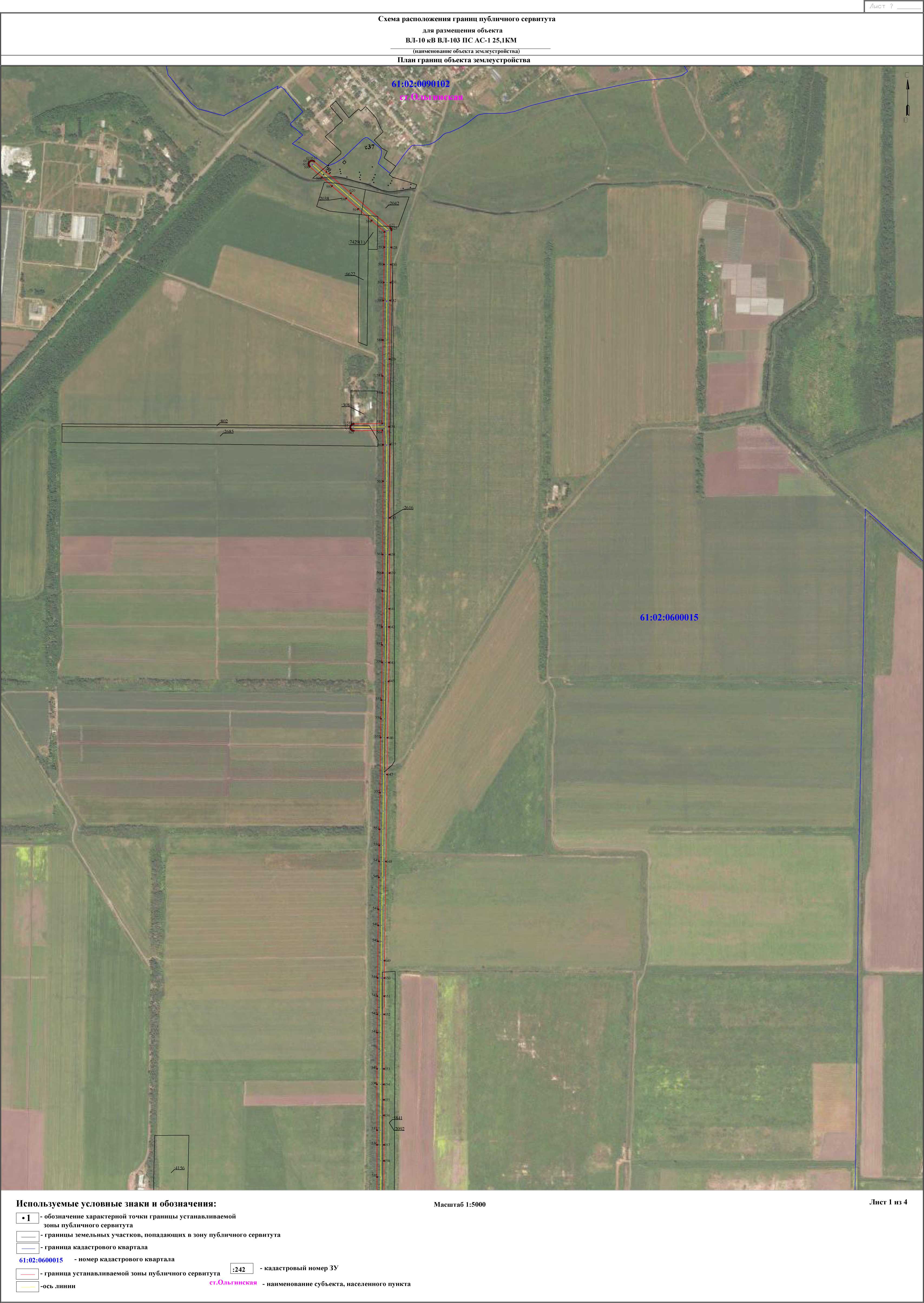 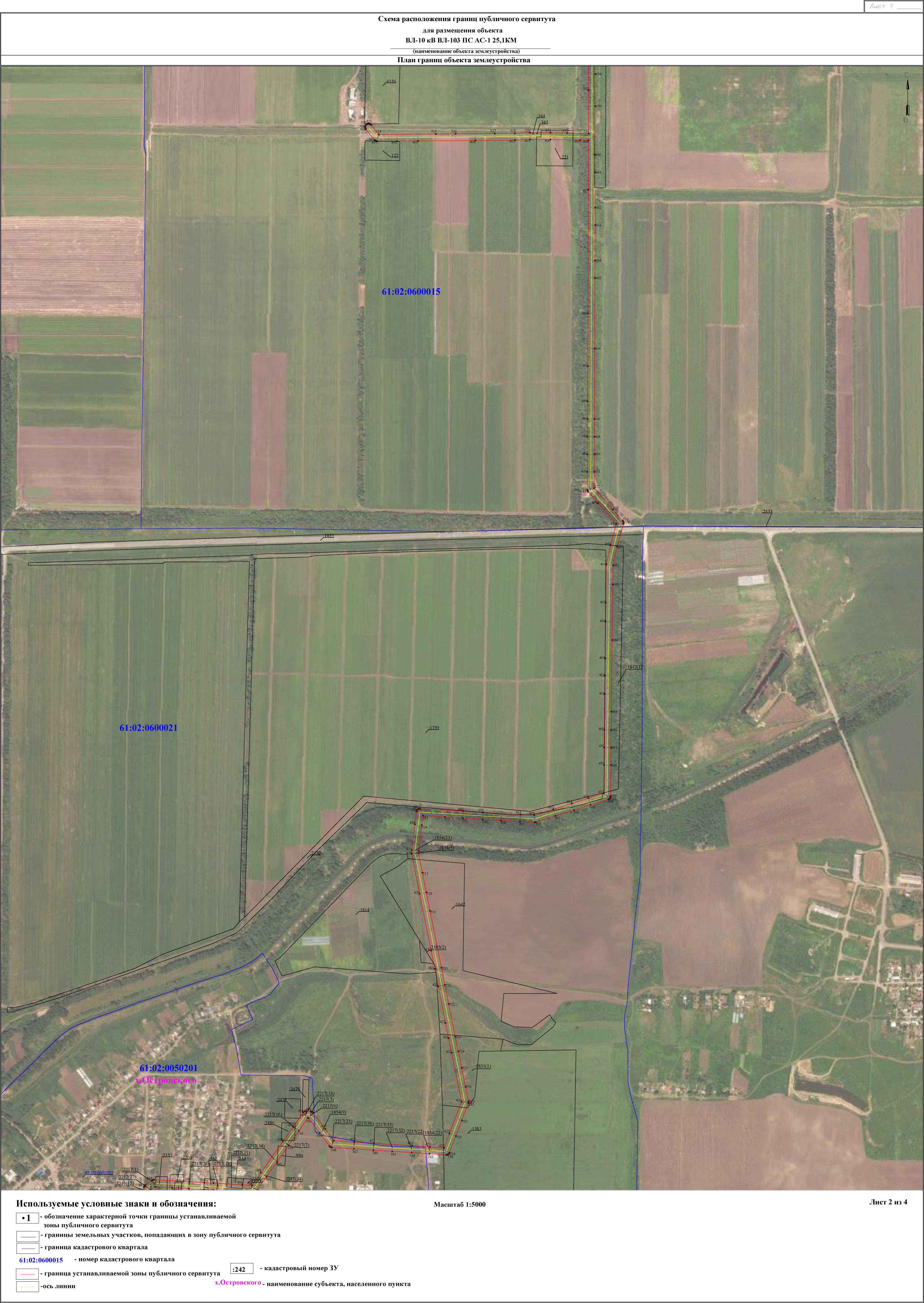 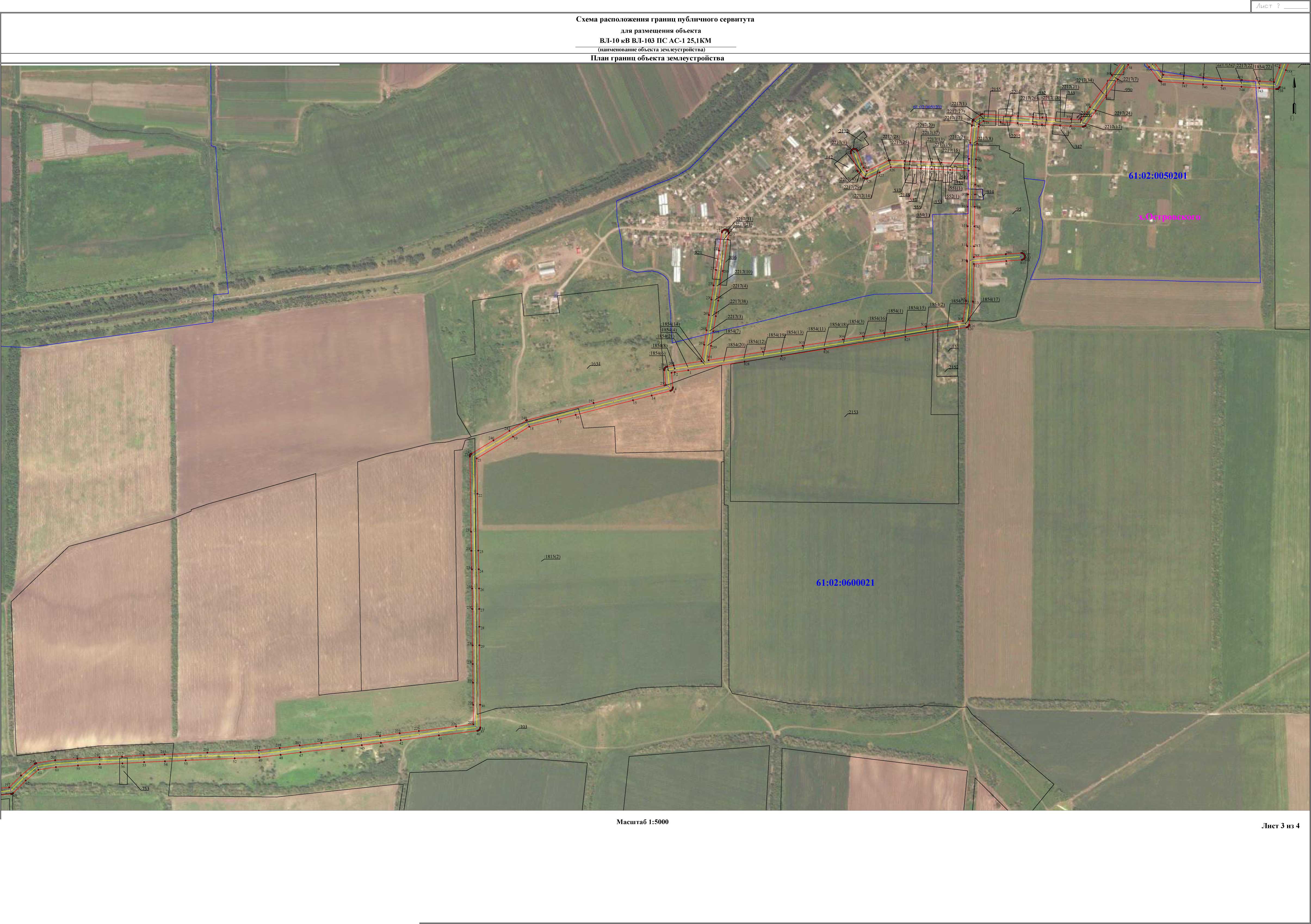 Используемые условные знаки и обозначения:J - обозначение характерной точки границы устанавливаемой зоны публичного сервитута- границы земельных участков, попадающих в зону публичного сервитута- граница кадастрового квартала 61:02:0050201	- номер кадастрового квартала- граница устанавливаемой зоны публичного сервитута- кадастровый номер ЗУ-ось линиих.Островского _ наименование субъекта, населенного пункта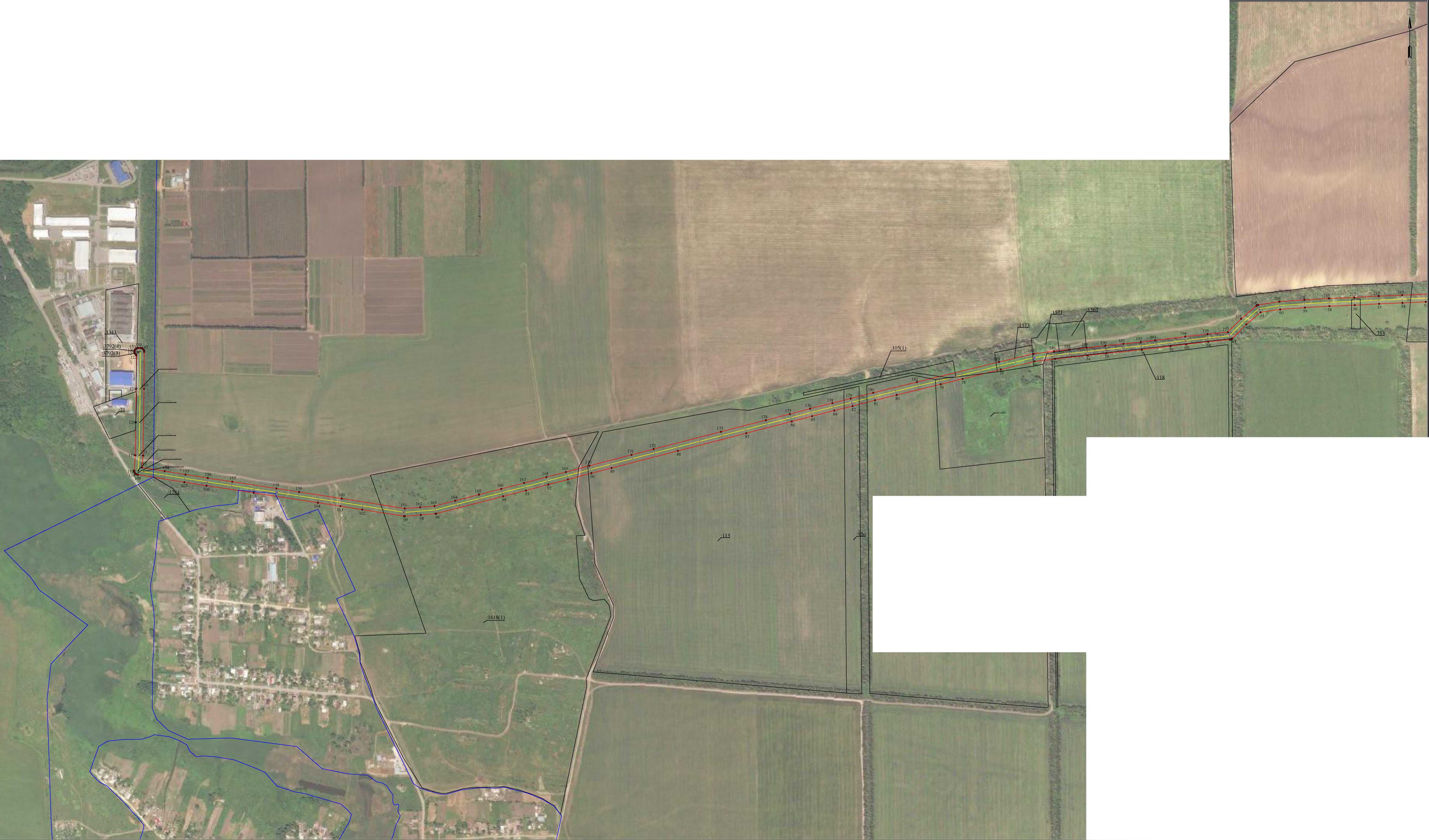 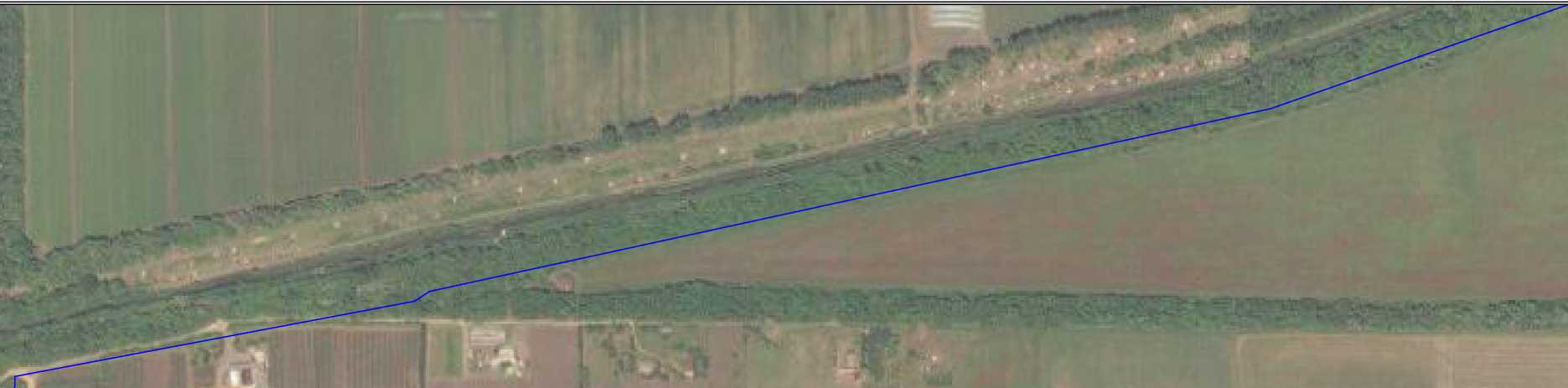 Код бюджетной классификации Российской ФедерацииНаименование2022 год2023год2024 год123451 00 00000 00 0000 000 НАЛОГОВЫЕ И НЕНАЛОГОВЫЕ ДОХОДЫ10 854,610 725,310 783,21 01 00000 00 0000 000 НАЛОГИ НА ПРИБЫЛЬ, ДОХОДЫ993,61 007,81 022,61 01 02000 01 0000 110 Налог на доходы физических лиц993,61 007,81 022,61 01 02010 01 0000 110 Налог на доходы физических лиц с доходов, источником которых является налоговый агент, за исключением доходов, в отношении которых исчисление и уплата налога осуществляются в соответствии со статьями 227, 2271 и 228 Налогового кодекса Российской Федерации993,61 007,81 022,61 05 00000 00 0000 000 НАЛОГИ НА СОВОКУПНЫЙ ДОХОД1 031,01 072,21 115,01 05 03000 01 0000 110Единый сельскохозяйственный налог1 031,01 072,21 115,01 05 03010 01 0000 110Единый сельскохозяйственный налог1 031,01 072,21 115,01 06 00000 00 0000 000 НАЛОГИ НА ИМУЩЕСТВО8 326,98 326,98 326,91 06 01000 00 0000 110Налог на имущество физических лиц631,1631,1631,11 06 01030 10 0000 110Налог на имущество физических лиц, взимаемый по ставкам, применяемым к объектам налогообложения, расположенным в границах сельских поселений631,1631,1631,11 06 06000 00 0000 110Земельный налог7 695,8 7 695,87 695,81 06 06030 00 0000 110Земельный налог с организаций3 398,03 398,03 398,01 06 06033 10 0000 110Земельный налог с организаций, обладающих земельным участком, расположенным в границах сельских поселений3 398,03 398,03 398,01 06 06040 00 0000 110Земельный налог с физических лиц4 297,84 297,84 297,81 06 06043 10 0000 110Земельный налог с физических лиц, обладающих земельным участком, расположенным в границах сельских поселений4 297,84 297,84 297,81 08 00000 00 0000 000 ГОСУДАРСТВЕННАЯ ПОШЛИНА         7,2         7,5       7,81 08 04000 01 0000 110Государственная пошлина за совершение нотариальных действий (за исключением действий, совершаемых консульскими учреждениями Российской Федерации)  7,27,57,81 08 04020 01 0000 110Государственная пошлина за совершение нотариальных действий должностными лицами органов местного самоуправления, уполномоченными в соответствии с законодательными актами Российской Федерации на совершение нотариальных действий7,27,57,81 11 00000 00 0000 000 ДОХОДЫ ОТ ИСПОЛЬЗОВАНИЯ ИМУЩЕСТВА, НАХОДЯЩЕГОСЯ В ГОСУДАРСТВЕННОЙ И МУНИЦИПАЛЬНОЙ СОБСТВЕННОСТИ309,9309,9309,91 11 05000 00 0000 120Доходы, получаемые в виде арендной либо иной платы за передачу в возмездное пользование государственного и муниципального имущества (за исключением имущества бюджетных и автономных учреждений, а также имущества государственных и муниципальных унитарных предприятий, в том числе казенных)303,6303,6303,61 11 05070 00 0000 120Доходы от сдачи в аренду имущества, составляющего государственную (муниципальную) казну (за исключением земельных участков)303,6303,6303,61 11 05075 10 0000 120Доходы от сдачи в аренду имущества, составляющего казну сельских поселений (за исключением земельных участков)303,6303,6303,61 11 09000 00 0000 120Прочие доходы от использования имущества и прав, находящихся в государственной и муниципальной собственности (за исключением имущества бюджетных и автономных учреждений, а также имущества государственных и муниципальных унитарных предприятий, в том числе казенных)6,36,36,31 11 09040 00 0000 120Прочие поступления от использования имущества, находящегося в государственной и муниципальной собственности (за исключением имущества бюджетных и автономных учреждений, а также имущества государственных и муниципальных унитарных предприятий, в том числе казенных)6,36,36,31 11 09045 10 0000 120  Прочие поступления от использования имущества, находящегося в собственности сельских поселений (за исключением имущества муниципальных бюджетных и автономных учреждений, а также имущества муниципальных унитарных предприятий, в том числе казенных)6,36,36,31 16 00000 00 0000 000 ШТРАФЫ, САНКЦИИ, ВОЗМЕЩЕНИЕ УЩЕРБА1,01,01,01 16 02000 02 0000 140 Административные штрафы, установленные законами субъектов Российской Федерации об административных правонарушениях1,01,01,01 16 02020 02 0000 140Административные штрафы, установленные законами субъектов Российской Федерации об административных правонарушениях, за нарушение муниципальных правовых актов1,01,01,01 17 00000 00 0000 000 ПРОЧИЕ НЕНАЛОГОВЫЕ ДОХОДЫ185,00,00,01 17 15000 00 0000 150Инициативные платежи185,00,00,01 17 15030 10 0000 150 Инициативные платежи, зачисляемые в бюджеты сельских поселений185,00,00,02 00 00000 00 0000 000 БЕЗВОЗМЕЗДНЫЕ ПОСТУПЛЕНИЯ14 640,010 520,816 052,12 02 00000 00 0000 000 БЕЗВОЗМЕЗДНЫЕ ПОСТУПЛЕНИЯ ОТ ДРУГИХ БЮДЖЕТОВ БЮДЖЕТНОЙ СИСТЕМЫ РОССИЙСКОЙ ФЕДЕРАЦИИ14 640,0 10 520,816 052,12 02 10000 00 0000 150 Дотации бюджетам бюджетной системы Российской Федерации10 251,87 490,2    6 741,22 02 15001 00 0000 150 Дотации на выравнивание бюджетной обеспеченности10 251,87 490,2    6741,22 02 15001 10 0000 150 Дотации бюджетам сельских поселений на выравнивание бюджетной обеспеченности из бюджета субъекта Российской Федерации10 251,87 490,2      6741,22 02 20000 00 0000 150Субсидии бюджетам бюджетной системы Российской Федерации (межбюджетные субсидии)1 192,10,0       0,02 02 25299 00 0000 150Субсидии бюджетам на софинансирование расходных обязательств субъектов Российской Федерации, связанных с реализацией федеральной целевой программы "Увековечение памяти погибших при защите Отечества на 2019 - 2024 годы"1 192,10,0        0,02 02 25299 10 0000 150Субсидии бюджетам сельских поселений на софинансирование расходных обязательств субъектов Российской Федерации, связанных с реализацией федеральной целевой программы "Увековечение памяти погибших при защите Отечества на 2019 - 2024 годы"1192,10,0        0,02 02 30000 00 0000 150Субвенции бюджетам бюджетной системы Российской Федерации241,9249,5257,82 02 30024 00 0000 150Субвенции местным бюджетам на выполнение передаваемых полномочий субъектов Российской Федерации0,20,20,22 02 30024 10 0000 150Субвенции бюджетам сельских поселений на выполнение передаваемых полномочий субъектов Российской Федерации0,20,20,22 02 35118 00 0000 150Субвенции бюджетам на осуществление первичного воинского учета органами местного самоуправления поселений, муниципальных и городских округов241,7249,3257,62 02 35118 10 0000 150Субвенции бюджетам сельских поселений на осуществление первичного воинского учета органами местного самоуправления поселений, муниципальных и городских округов241,7249,3257,62 02 40000 00 0000 150 Иные межбюджетные трансферты2 954,22 781,19 053,12 02 40014 00 0000 150Межбюджетные трансферты, передаваемые бюджетам муниципальных образований на осуществление части полномочий по решению вопросов местного значения в соответствии с заключенными соглашениями2 727,72 554,62 720,92 02 40014 10 0000 150Межбюджетные трансферты, передаваемые бюджетам сельских поселений из бюджетов муниципальных районов на осуществление части полномочий по решению вопросов местного значения в соответствии с заключенными соглашениями2 727,72 554,62 720,92 02 49999 00 0000 150Прочие межбюджетные трансферты, передаваемые бюджетам226,5226,56 332,22 02 49999 10 0000 150Прочие межбюджетные трансферты, передаваемые бюджетам сельских поселений226,5226,56 332,2Всего доходов25 494,621 246,126 835,3Код бюджетной классификации Российской ФедерацииНаименование2022 год2022 год2023 год2024 год2024 год12344455501 00 00 00 00 0000 000ИСТОЧНИКИ ВНУТРЕННЕГО ФИНАНСИРОВАНИЯ ДЕФИЦИТОВ БЮДЖЕТОВ1 519,20,00,00,00,00,001 05 00 00 00 0000 000Изменение остатков средств на счетах по учету средств бюджетов1 519,20,00,00,00,00,001 05 00 00 00 0000 500Увеличение остатков средств бюджетов25 494,621 246,121 246,126 835,326 835,326 835,301 05 02 00 00 0000 500Увеличение прочих остатков средств бюджетов25 494,621 246,121 246,126 835,326 835,326 835,301 05 02 01 00 0000 510Увеличение прочих остатков денежных средств бюджетов25 494,621 246,121 246,126 835,326 835,326 835,301 05 02 01 10 0000 510Увеличение прочих остатков денежных средств бюджетов сельских поселений25 494,621 246,121 246,126 835,326 835,326 835,301 05 00 00 00 0000 600Уменьшение остатков средств бюджетов27 013,821 246,121 246,126 835,326 835,326 835,301 05 02 00 00 0000 600Уменьшение прочих остатков средств бюджетов27 013,821 246,121 246,126 835,326 835,326 835,301 05 02 01 00 0000 610Уменьшение прочих остатков денежных средств бюджетов27 013,821 246,121 246,126 835,326 835,326 835,301 05 02 01 10 0000 610Уменьшение прочих остатков денежных средств бюджетов сельских поселений27 013,821 246,121 246,126 835,326 835,326 835,3«Приложение 3к Решению Собрания депутатов Истоминского сельского поселения «О бюджете Истоминскогосельского поселения Аксайского района на 2021 год и на плановый период 2022-2023 годов»«Приложение 3к Решению Собрания депутатов Истоминского сельского поселения «О бюджете Истоминскогосельского поселения Аксайского района на 2021 год и на плановый период 2022-2023 годов»«Приложение 3к Решению Собрания депутатов Истоминского сельского поселения «О бюджете Истоминскогосельского поселения Аксайского района на 2021 год и на плановый период 2022-2023 годов»«Приложение 3к Решению Собрания депутатов Истоминского сельского поселения «О бюджете Истоминскогосельского поселения Аксайского района на 2021 год и на плановый период 2022-2023 годов»«Приложение 3к Решению Собрания депутатов Истоминского сельского поселения «О бюджете Истоминскогосельского поселения Аксайского района на 2021 год и на плановый период 2022-2023 годов»«Приложение 3к Решению Собрания депутатов Истоминского сельского поселения «О бюджете Истоминскогосельского поселения Аксайского района на 2021 год и на плановый период 2022-2023 годов»«Приложение 3к Решению Собрания депутатов Истоминского сельского поселения «О бюджете Истоминскогосельского поселения Аксайского района на 2021 год и на плановый период 2022-2023 годов»«Приложение 3к Решению Собрания депутатов Истоминского сельского поселения «О бюджете Истоминскогосельского поселения Аксайского района на 2021 год и на плановый период 2022-2023 годов»«Приложение 3к Решению Собрания депутатов Истоминского сельского поселения «О бюджете Истоминскогосельского поселения Аксайского района на 2021 год и на плановый период 2022-2023 годов»Распределение бюджетных ассигнований по разделам, подразделам, целевым статьям (муниципальных программам Истоминского сельского поселения и непрограммным направлениям деятельности), группам и подгруппам видов расходов классификации расходов бюджетов на 2022 год и на плановый период 2023 и 2024 годовРаспределение бюджетных ассигнований по разделам, подразделам, целевым статьям (муниципальных программам Истоминского сельского поселения и непрограммным направлениям деятельности), группам и подгруппам видов расходов классификации расходов бюджетов на 2022 год и на плановый период 2023 и 2024 годовРаспределение бюджетных ассигнований по разделам, подразделам, целевым статьям (муниципальных программам Истоминского сельского поселения и непрограммным направлениям деятельности), группам и подгруппам видов расходов классификации расходов бюджетов на 2022 год и на плановый период 2023 и 2024 годовРаспределение бюджетных ассигнований по разделам, подразделам, целевым статьям (муниципальных программам Истоминского сельского поселения и непрограммным направлениям деятельности), группам и подгруппам видов расходов классификации расходов бюджетов на 2022 год и на плановый период 2023 и 2024 годовРаспределение бюджетных ассигнований по разделам, подразделам, целевым статьям (муниципальных программам Истоминского сельского поселения и непрограммным направлениям деятельности), группам и подгруппам видов расходов классификации расходов бюджетов на 2022 год и на плановый период 2023 и 2024 годовРаспределение бюджетных ассигнований по разделам, подразделам, целевым статьям (муниципальных программам Истоминского сельского поселения и непрограммным направлениям деятельности), группам и подгруппам видов расходов классификации расходов бюджетов на 2022 год и на плановый период 2023 и 2024 годовРаспределение бюджетных ассигнований по разделам, подразделам, целевым статьям (муниципальных программам Истоминского сельского поселения и непрограммным направлениям деятельности), группам и подгруппам видов расходов классификации расходов бюджетов на 2022 год и на плановый период 2023 и 2024 годовРаспределение бюджетных ассигнований по разделам, подразделам, целевым статьям (муниципальных программам Истоминского сельского поселения и непрограммным направлениям деятельности), группам и подгруппам видов расходов классификации расходов бюджетов на 2022 год и на плановый период 2023 и 2024 годовРаспределение бюджетных ассигнований по разделам, подразделам, целевым статьям (муниципальных программам Истоминского сельского поселения и непрограммным направлениям деятельности), группам и подгруппам видов расходов классификации расходов бюджетов на 2022 год и на плановый период 2023 и 2024 годовРаспределение бюджетных ассигнований по разделам, подразделам, целевым статьям (муниципальных программам Истоминского сельского поселения и непрограммным направлениям деятельности), группам и подгруппам видов расходов классификации расходов бюджетов на 2022 год и на плановый период 2023 и 2024 годовРаспределение бюджетных ассигнований по разделам, подразделам, целевым статьям (муниципальных программам Истоминского сельского поселения и непрограммным направлениям деятельности), группам и подгруппам видов расходов классификации расходов бюджетов на 2022 год и на плановый период 2023 и 2024 годов(тыс. рублей)(тыс. рублей)(тыс. рублей)(тыс. рублей)(тыс. рублей)(тыс. рублей)(тыс. рублей)(тыс. рублей)(тыс. рублей)(тыс. рублей)(тыс. рублей)НаименованиеНаименованиеРзПРЦСРВР2022 год2023 год2023 год2024 год2024 год12345667788ВСЕГО27 013,827 013,821 246,121 246,126 835,326 835,3ОБЩЕГОСУДАРСТВЕННЫЕ ВОПРОСЫ01009 716,99 716,97 817,87 817,88 023,48 023,4Функционирование Правительства Российской Федерации, высших исполнительных органов государственной власти субъектов Российской Федерации, местных администраций01049 153,49 153,47 264,77 264,77 048,57 048,5Мероприятия по созданию и развитию информационной инфраструктуры, защиты информации в рамках подпрограммы «Развитие информационных технологий» муниципальной программы Истоминского сельского поселения «Информационное общество» (Иные закупки товаров, работ и услуг для обеспечения государственных (муниципальных) нужд)010412 1 00 24250240321,9321,9            30,6            30,640,640,6Расходы на выплаты по оплате труда работников органов местного самоуправления муниципального образования «Истоминское сельское поселение» в рамках обеспечения деятельности Администрации Истоминского сельского поселения (Расходы на выплаты персоналу государственных (муниципальных) органов)010489 1 00 001101207 742,57 742,56 990,96 990,96 990,96 990,9Расходы на обеспечение функций органов местного самоуправления муниципального образования «Истоминское сельское поселение в рамках обеспечения деятельности Администрации Истоминского сельского поселения (Иные закупки товаров, работ и услуг для обеспечения государственных (муниципальных) нужд)010489 1 00 001902401 088,81 088,8             243,0             243,016,816,8Субвенция на осуществление полномочий по определению в соответствии с частью 1 статьи 11.2 Областного закона от 25 октября 2002 года № 273-ЗС «Об административных правонарушениях» перечня должностных лиц, уполномоченных составлять протоколы об административных правонарушениях, по иным непрограммным мероприятиям в рамках обеспечения деятельности Администрации Истоминского сельского поселения (Иные закупки товаров, работ и услуг для обеспечения государственных (муниципальных) нужд)010489 9 00 723902400,20,20,20,20,20,2Обеспечение деятельности финансовых, налоговых и таможенных органов и органов финансового (финансово-бюджетного) надзора010623,423,424,324,325,325,3Расходы на осуществление переданных полномочий Контрольно-счетной палате Аксайского района контрольно-счетного органа Истоминского сельского поселения по осуществлению внешнего финансового контроля по иным непрограммным мероприятиям в рамках реализация функций иных органов местного самоуправления муниципального образования «Истоминского сельского поселения (Иные межбюджетные трансферты))010699 9 00 8992054023,423,424,324,325,325,3Другие общегосударственные вопросы0113           540,1           540,1528,8528,8949,6949,6Мероприятия по обеспечению содержания муниципального имущества в рамках подпрограммы «Создание условий для обеспечения выполнения органами местного самоуправления своих полномочий» муниципальной программы Истоминского сельского поселения «Управление имуществом» (Иные закупки товаров, работ и услуг для обеспечения государственных (муниципальных) нужд)011307 2 00 24210240          11,5          11,50,00,00,00,0Реализация направления расходов в рамках обеспечения деятельности Администрации Истоминского сельского поселения (Уплата налогов, сборов и иных платежей)011389 1 00 99990850           203,0           203,073,473,473,473,4Условно утвержденные расходы по иным непрограммным мероприятиям в рамках обеспечения деятельности Администрации Истоминского сельского поселения (Специальные расходы)011389 9 00 901108800,00,0455,4455,4876,2876,2Резервный фонд Администрации Истоминского сельского поселения в рамках обеспечения деятельности Администрации Истоминского сельского поселения (Резервные средства)011389 9 00 90130870325,6325,60,00,00,00,0НАЦИОНАЛЬНАЯ ОБОРОНА0200241,7241,7249,3249,3257,6257,6Мобилизационная и вневойсковая подготовка0203241,7241,7249,3249,3257,6257,6Расходы на осуществление первичного воинского учета на территориях, где отсутствуют военные комиссариаты по иным непрограммным мероприятиям в рамках обеспечения деятельности Администрации Истоминского сельского поселения (Расходы на выплаты персоналу государственных (муниципальных) органов)020389 9 00 51180120241,7241,7249,3249,3257,6257,6НАЦИОНАЛЬНАЯ БЕЗОПАСНОСТЬ И ПРАВООХРАНИТЕЛЬНАЯ ДЕЯТЕЛЬНОСТЬ03001 322,21 322,21 376,21 376,21 432,31 432,3Защита населения и территории от чрезвычайных ситуаций природного и техногенного характера, пожарная безопасность03101 322,21 322,21 376,21 376,21 432,31 432,3Иные межбюджетные трансферты на исполнение полномочий по обеспечению первичных мер пожарной безопасности в границах населенных пунктов поселения в части принятия мер по локализации пожара и спасению людей и имущества до прибытия подразделений Государственной противопожарной службы                                                                                                                  в рамках подпрограммы «Противопожарная безопасность» муниципальной программы Истоминского сельского поселения «Защита населения и территории от чрезвычайных ситуаций, обеспечение пожарной безопасности и безопасности людей на водных объектах» (Иные межбюджетные трансферты)031001 1 00 890205401 322,21 322,21 376,21 376,21 432,31 432,3НАЦИОНАЛЬНАЯ ЭКОНОМИКА04002 487,72 487,72 554,62 554,68 826,68 826,6 Дорожное хозяйство (дорожные фонды)04092 437,72 437,72 504,62 504,68 776,68 776,6Расходов на ремонт и содержание автомобильных дорог общего пользования Аксайского района и искусственных сооружений на них в рамках подпрограммы «Развитие транспортной инфраструктуры» муниципальной программы Истоминского сельского поселения «Развитие транспортной системы» (Иные закупки товаров, работ и услуг для обеспечения государственных (муниципальных) нужд)040904 1 00 242302402 437,72 437,72 504,62 504,6 2 609,2 2 609,2Расходы на финансовое обеспечение дорожной деятельности в рамках реализации национального проекта «Безопасные и качественные автомобильные дороги» (Расходы на капитальный ремонт муниципальных объектов транспортной инфраструктуры) в рамках подпрограммы «Развитие транспортной инфраструктуры» муниципальной программы Истоминского сельского поселения «Развитие транспортной системы» (Иные закупки товаров, работ и услуг для обеспечения государственных (муниципальных) нужд)040904 1  R1 S34602400,00,00,00,06 167,46 167,4ДРУГИЕ ВОПРОСЫ В ОБЛАСТИ НАЦИОНАЛЬНОЙ ЭКОНОМИКИ041250,050,050,050,050,050,0Расходы на осуществление полномочий по муниципальному земельному контролю по иным непрограммным мероприятиям в рамках обеспечения деятельности Администрации Истоминского сельского поселения (Фонд оплаты труда государственных (муниципальных) органов)041289 9 00 2451012025,025,025,025,025,025,0Расходы на осуществление полномочий в случаях, предусмотренных Градостроительным Кодексом Российской Федерации, осмотр зданий, сооружений и выдачи рекомендаций об устранении выявленных в ходе таких осмотров нарушений по иным непрограммным мероприятиям в рамках обеспечения деятельности Администрации Истоминского сельского поселения (Фонд оплаты труда государственных (муниципальных) органов)041289 9 00 2453012012,512,512,512,512,512,5Расходы на осуществление полномочий на осуществление иных полномочий органов местного самоуправления в соответствии с жилищным законодательством по иным непрограммным мероприятиям в рамках обеспечения деятельности Администрации Истоминского сельского поселения (Фонд оплаты труда государственных (муниципальных) органов)041289 9 002454012012,512,512,512,512,512,5ЖИЛИЩНО-КОММУНАЛЬНОЕ ХОЗЯЙСТВО05003 549,03 549,02 284,32 284,32 654,02 654,0Жилищное хозяйство050119,419,419,419,419,419,4Расходы на уплату взносов на капитальный ремонт общего имущества многоквартирных домов по помещениям, находящимся в собственности Истоминского сельского поселения, в рамках подпрограммы «Развитие жилищного хозяйства в поселении» муниципальной программы Истоминского сельского поселения «Обеспечение качественными жилищно-коммунальными услугами населения» (Иные закупки товаров, работ и услуг для обеспечения государственных (муниципальных) нужд)050103 1 00 2410024019,419,419,419,419,419,4Коммунальное хозяйство0502956,6956,6307,2307,2324,2324,2Мероприятия по содержанию и ремонту объектов жилищно-коммунального хозяйства в рамках подпрограммы «Создание условий для обеспечения бесперебойности и роста качества жилищно-коммунальных услуг на территории поселения» муниципальной программы Истоминского сельского поселения «Обеспечение качественными жилищно-коммунальными услугами населения» (Иные закупки товаров, работ и услуг для обеспечения государственных (муниципальных) нужд)050203 2 0024110240453,8453,844,444,461,461,4Расходы на возмещение предприятиям жилищно-коммунального хозяйства части платы граждан за коммунальные услуги в рамках подпрограммы «Создание условий для обеспечения бесперебойности и роста качества жилищно-коммунальных услуг на территории поселения» муниципальной программы Истоминского сельского поселения «Обеспечение качественными жилищно-коммунальными услугами населения» (Субсидии юридическим лицам (кроме некоммерческих организаций), индивидуальным предпринимателям, физическим лицам - производителям товаров, работ, услуг)050203 2 00 S3660810262,8262,8262,8262,8262,8262,8Расходы на осуществление полномочий по созданию и содержанию мест(площадок) накопления твердых коммунальных отходов, определения схемы размещения мест(площадок)накопления твердых коммунальных отходов в части полномочий, установленных законодательством РФ в рамках подпрограммы « Формирование комплексной системы управления отходами на территории поселения" муниципальной программы Истоминского сельского поселения "Охрана окружающей среды и рационального природопользования"(Иные закупки товаров, работ и услуг для обеспечения государственных (муниципальных) нужд)050217 2 00 24560 240240,0240,00,00,00,00,0Благоустройство05032 556,02 556,01 940,71 940,72 293,42 293,4Расходы на содержание сетей уличного освещения в рамках подпрограммы «Развитие и содержание уличного освещения поселения» муниципальной программы Истоминского сельского поселения «Комплексное благоустройство территории поселения» (Иные закупки товаров, работ и услуг для обеспечения государственных (муниципальных) нужд)050314 1 00 242902402 030,02 030,01 687,31 687,31 697,41 697,4Мероприятия по благоустройству территории поселения в рамках подпрограммы «Озеленение и благоустройство территории поселения» муниципальной программы Истоминского сельского поселения «Комплексное благоустройство территории поселения» (Иные закупки товаров, работ и услуг для обеспечения государственных (муниципальных) нужд)050314 200 24300240516,0516,038,338,3                38,3                38,3Мероприятия по содержанию муниципальных кладбищ в рамках подпрограммы «Благоустройство муниципальных кладбищ поселения» муниципальной программы Истоминского сельского поселения «Комплексное благоустройство территории поселения» (Иные закупки товаров, работ и услуг для обеспечения государственных (муниципальных) нужд)050314 3 00 2431024010,010,0203,4203,4546,0546,0Мероприятия по формированию комплексной системы управления отходами на территории поселения в рамках подпрограммы «Формирование комплексной системы управления отходами на территории поселения» муниципальной программы Истоминского сельского поселения «Охрана окружающей среды и рациональное природопользование» ((Иные закупки товаров, работ и услуг для обеспечения государственных (муниципальных) нужд)050317 2 00 243502400,00,011,711,711,711,7Другие вопросы в области жилищно-коммунального хозяйства050517,017,017,017,017,017,0Расходы на сопровождение программного обеспечения «Информационно-аналитическая база данных жилищно-коммунального хозяйства Ростовской области» в рамках подпрограммы «Развитие жилищного хозяйства в поселении» муниципальной программы Истоминского сельского поселения «Обеспечение качественными жилищно-коммунальными услугами населения» (Иные закупки товаров, работ и услуг для обеспечения государственных (муниципальных) нужд)050503 1 00 2409024017,017,017,017,017,017,0ОБРАЗОВАНИЕ070060,060,010,010,010,010,0Профессиональная подготовка, переподготовка и повышение квалификации070560,060,010,010,010,010,0Обеспечение дополнительного кадрового образования лиц, замещающих должности муниципальной службы и сотрудников, включенных в кадровый резерв муниципальной службы в рамках подпрограммы «Развитие муниципального управления и муниципальной службы» муниципальной программы Истоминского сельского поселения «Развитие муниципальной службы» (Иные закупки товаров, работ и услуг для обеспечения государственных (муниципальных) нужд)0705061002415024060,060,010,010,010,010,0КУЛЬТУРА, КИНЕМАТОГРАФИЯ08008 076,48 076,46 818,96 818,95 496,45 496,4Культура08018 076,48 076,46 818,96 818,95 496,45 496,4Расходы на обеспечение деятельности (оказание услуг) муниципальных бюджетных учреждений муниципального образования Истоминского сельского поселения в рамках подпрограммы «Сельские дома культуры» муниципальной программы Истоминского сельского поселения «Культура» (Субсидии бюджетным учреждениям)080102 1 00 005906106 826,86 826,86 818,96 818,95 496,45 496,4Мероприятия по организации и проведению независимой оценки качества на оказание услуг организации в сфере культуры в рамках подпрограммы «Сельские дома культуры» муниципальной программы Истоминского сельского поселения «Культура» » (Иные закупки товаров, работ и услуг для обеспечения государственных (муниципальных) нужд)080102 1 00 2441024012,012,00,00,00,00,0Мероприятия  по капитальному ремонту памятников ВОВ в рамках подпрограммы "Развитие культуры. Памятники" муниципальной программы "Культура" (Иные закупки товаров, работ и услуг для обеспечения государственных (муниципальных) нужд)080102 3 00 2463024013,013,00,00,00,00,0Расходы на реализацию целевой программы "Увековечение памяти погибших при защите Отечества на 2019-2024 годы " в рамках подпрограммы "Развитие культуры. Памятники" муниципальной программы "Культура" (Иные закупки товаров, работ и услуг для обеспечения государственных (муниципальных) нужд)080102 3 00 L29902401 224,61 224,60,00,00,00,0СОЦИАЛЬНАЯ ПОЛИТИКА1000177,5177,5100,0100,0100,0100,0Пенсионное обеспечение1001177,5177,5100,0100,0100,0100,0Выплаты государственной пенсии за выслугу лет в рамках подпрограммы «Социальная поддержка отдельных категорий граждан» муниципальной программы Истоминского сельского поселения «Социальная поддержка граждан» (Публичные нормативные социальные выплаты гражданам)100118 1 00 24360310177,5177,5100,0100,0100,0100,0ФИЗИЧЕСКАЯ КУЛЬТУРА И СПОРТ11001 382,41 382,435,035,035,035,0Массовый спорт11021 382,41 382,435,035,035,035,0Мероприятия по обеспечению содержания имущества в рамках подпрограммы «Развитие физической культуры и массового спорта» муниципальной программы Истоминского сельского поселения «Развитие физической культуры и спорта» (Иные закупки товаров, работ и услуг для обеспечения государственных (муниципальных) нужд)110205 1 00 2414024010,010,0               10,0               10,010,010,0Расходы на реализацию проектов инициативного бюджетирования в рамках подпрограммы "Развитие физической культуры и массового спорта" муниципальной программы "Развитие физической культуры и спорта» (Иные закупки товаров, работ и услуг для обеспечения государственных (муниципальных) нужд)110205 1 00 24620240100,0100,00,00,00,00,0Расходы на реализацию инициативных проектов в рамках подпрограммы "Развитие физической культуры и массового спорта" муниципальной программы "Развитие физической культуры и спорта» (Иные закупки товаров, работ и услуг для обеспечения государственных (муниципальных) нужд)11 0205 1 00 74640240 1 272,4 1 272,40,00,00,00,0Ведомственная структура расходовбюджета Истоминского сельского поселения на 2022 год и на плановый период 2023 и 2024 годовВедомственная структура расходовбюджета Истоминского сельского поселения на 2022 год и на плановый период 2023 и 2024 годовВедомственная структура расходовбюджета Истоминского сельского поселения на 2022 год и на плановый период 2023 и 2024 годовВедомственная структура расходовбюджета Истоминского сельского поселения на 2022 год и на плановый период 2023 и 2024 годовВедомственная структура расходовбюджета Истоминского сельского поселения на 2022 год и на плановый период 2023 и 2024 годовВедомственная структура расходовбюджета Истоминского сельского поселения на 2022 год и на плановый период 2023 и 2024 годовВедомственная структура расходовбюджета Истоминского сельского поселения на 2022 год и на плановый период 2023 и 2024 годовВедомственная структура расходовбюджета Истоминского сельского поселения на 2022 год и на плановый период 2023 и 2024 годовВедомственная структура расходовбюджета Истоминского сельского поселения на 2022 год и на плановый период 2023 и 2024 годовВедомственная структура расходовбюджета Истоминского сельского поселения на 2022 год и на плановый период 2023 и 2024 годовВедомственная структура расходовбюджета Истоминского сельского поселения на 2022 год и на плановый период 2023 и 2024 годовВедомственная структура расходовбюджета Истоминского сельского поселения на 2022 год и на плановый период 2023 и 2024 годовВедомственная структура расходовбюджета Истоминского сельского поселения на 2022 год и на плановый период 2023 и 2024 годовВедомственная структура расходовбюджета Истоминского сельского поселения на 2022 год и на плановый период 2023 и 2024 годовВедомственная структура расходовбюджета Истоминского сельского поселения на 2022 год и на плановый период 2023 и 2024 годовВедомственная структура расходовбюджета Истоминского сельского поселения на 2022 год и на плановый период 2023 и 2024 годовВедомственная структура расходовбюджета Истоминского сельского поселения на 2022 год и на плановый период 2023 и 2024 годовВедомственная структура расходовбюджета Истоминского сельского поселения на 2022 год и на плановый период 2023 и 2024 годов(тыс. рублей)(тыс. рублей)(тыс. рублей)(тыс. рублей)(тыс. рублей)(тыс. рублей)(тыс. рублей)(тыс. рублей)(тыс. рублей)(тыс. рублей)(тыс. рублей)(тыс. рублей)(тыс. рублей)(тыс. рублей)(тыс. рублей)(тыс. рублей)(тыс. рублей)(тыс. рублей)НаименованиеНаименованиеМинМинРзРзПРПРЦСРЦСРЦСРВР2022 год2022 год2023 год2023 год2024 год2024 год112233445666778899ВСЕГОВСЕГО95195127 013,827 013,821 246,121 246,126 835,326 835,3Мероприятия по созданию и развитию информационной инфраструктуры, защиты информации в рамках подпрограммы «Развитие информационных технологий» муниципальной программы Истоминского сельского поселения «Информационное общество» (Иные закупки товаров, работ и услуг для обеспечения государственных (муниципальных) нужд)Мероприятия по созданию и развитию информационной инфраструктуры, защиты информации в рамках подпрограммы «Развитие информационных технологий» муниципальной программы Истоминского сельского поселения «Информационное общество» (Иные закупки товаров, работ и услуг для обеспечения государственных (муниципальных) нужд)9519510101040412 1 00 2425012 1 00 24250240240321,9321,930,630,640,640,6Расходы на выплаты по оплате труда работников органов местного самоуправления муниципального образования «Истоминское сельское поселение» в рамках обеспечения деятельности Администрации Истоминского сельского поселения (Расходы на выплаты персоналу государственных (муниципальных) органов)Расходы на выплаты по оплате труда работников органов местного самоуправления муниципального образования «Истоминское сельское поселение» в рамках обеспечения деятельности Администрации Истоминского сельского поселения (Расходы на выплаты персоналу государственных (муниципальных) органов)9519510101040489 1 00 0011089 1 00 001101201207 742,57 742,56 990,96 990,96 990,96 990,9Расходы на обеспечение функций органов местного самоуправления муниципального образования «Истоминское сельское поселение в рамках обеспечения деятельности Администрации Истоминского сельского поселения (Иные закупки товаров, работ и услуг для обеспечения государственных (муниципальных) нужд)Расходы на обеспечение функций органов местного самоуправления муниципального образования «Истоминское сельское поселение в рамках обеспечения деятельности Администрации Истоминского сельского поселения (Иные закупки товаров, работ и услуг для обеспечения государственных (муниципальных) нужд)9519510101040489 1 00 0019089 1 00 001902402401 088,81 088,8              243,0              243,016,816,8Субвенция на осуществление полномочий по определению в соответствии с частью 1 статьи 11.2 Областного закона от 25 октября 2002 года № 273-ЗС «Об административных правонарушениях» перечня должностных лиц, уполномоченных составлять протоколы об административных правонарушениях, по иным непрограммным мероприятиям в рамках обеспечения деятельности Администрации Истоминского сельского поселения (Иные закупки товаров, работ и услуг для обеспечения государственных (муниципальных) нужд)Субвенция на осуществление полномочий по определению в соответствии с частью 1 статьи 11.2 Областного закона от 25 октября 2002 года № 273-ЗС «Об административных правонарушениях» перечня должностных лиц, уполномоченных составлять протоколы об административных правонарушениях, по иным непрограммным мероприятиям в рамках обеспечения деятельности Администрации Истоминского сельского поселения (Иные закупки товаров, работ и услуг для обеспечения государственных (муниципальных) нужд)9519510101040489 9 00 7239089 9 00 723902402400,20,20,20,20,20,2Расходы на осуществление переданных полномочий Контрольно-счетной палате Аксайского района контрольно-счетного органа Истоминского сельского поселения по осуществлению внешнего финансового контроля по иным непрограммным мероприятиям в рамках реализация функций иных органов местного самоуправления муниципального образования «Истоминского сельского поселения (Иные межбюджетные трансферты))Расходы на осуществление переданных полномочий Контрольно-счетной палате Аксайского района контрольно-счетного органа Истоминского сельского поселения по осуществлению внешнего финансового контроля по иным непрограммным мероприятиям в рамках реализация функций иных органов местного самоуправления муниципального образования «Истоминского сельского поселения (Иные межбюджетные трансферты))9519510101060699 9 00 8992099 9 00 8992054054023,423,424,324,325,325,3Мероприятия по обеспечению содержания муниципального имущества в рамках подпрограммы «Создание условий для обеспечения выполнения органами местного самоуправления своих полномочий» муниципальной программы Истоминского сельского поселения «Управление имуществом» (Иные закупки товаров, работ и услуг для обеспечения государственных (муниципальных) нужд)Мероприятия по обеспечению содержания муниципального имущества в рамках подпрограммы «Создание условий для обеспечения выполнения органами местного самоуправления своих полномочий» муниципальной программы Истоминского сельского поселения «Управление имуществом» (Иные закупки товаров, работ и услуг для обеспечения государственных (муниципальных) нужд)9519510101131307 2 00 2421007 2 00 2421024024011,511,50,00,00,00,0Реализация направления расходов в рамках обеспечения деятельности Администрации Истоминского сельского поселения (Уплата налогов, сборов и иных платежей)Реализация направления расходов в рамках обеспечения деятельности Администрации Истоминского сельского поселения (Уплата налогов, сборов и иных платежей)9519510101131389 1 00 9999089 1 00 99990850850           203,0           203,073,473,473,473,4Условно утвержденные расходы по иным непрограммным мероприятиям в рамках обеспечения деятельности Администрации Истоминского сельского поселения (Специальные расходы)Условно утвержденные расходы по иным непрограммным мероприятиям в рамках обеспечения деятельности Администрации Истоминского сельского поселения (Специальные расходы)9519510101131389 9 00 9011089 9 00 901108808800,00,0455,4455,4876,2876,2Резервный фонд Администрации Истоминского сельского поселения в рамках обеспечения деятельности Администрации Истоминского сельского поселения (Резервные средства)Резервный фонд Администрации Истоминского сельского поселения в рамках обеспечения деятельности Администрации Истоминского сельского поселения (Резервные средства)9519510101131389 9 00 9013089 9 00 90130870870325,6325,60,00,00,00,0Расходы на осуществление первичного воинского учета на территориях, где отсутствуют военные комиссариаты по иным непрограммным мероприятиям в рамках обеспечения деятельности Администрации Истоминского сельского поселения (Расходы на выплаты персоналу государственных (муниципальных) органов)Расходы на осуществление первичного воинского учета на территориях, где отсутствуют военные комиссариаты по иным непрограммным мероприятиям в рамках обеспечения деятельности Администрации Истоминского сельского поселения (Расходы на выплаты персоналу государственных (муниципальных) органов)9519510202030389 9 00 5118089 9 00 51180120120241,7241,7249,3249,3257,6257,6Иные межбюджетные трансферты на исполнение полномочий по обеспечению первичных мер пожарной безопасности в границах населенных пунктов поселения в части принятия мер по локализации пожара и спасению людей и имущества до прибытия подразделений Государственной противопожарной службы                                                                                                                  в рамках подпрограммы «Противопожарная безопасность» муниципальной программы Истоминского сельского поселения «Защита населения и территории от чрезвычайных ситуаций, обеспечение пожарной безопасности и безопасности людей на водных объектах» (Иные межбюджетные трансферты)Иные межбюджетные трансферты на исполнение полномочий по обеспечению первичных мер пожарной безопасности в границах населенных пунктов поселения в части принятия мер по локализации пожара и спасению людей и имущества до прибытия подразделений Государственной противопожарной службы                                                                                                                  в рамках подпрограммы «Противопожарная безопасность» муниципальной программы Истоминского сельского поселения «Защита населения и территории от чрезвычайных ситуаций, обеспечение пожарной безопасности и безопасности людей на водных объектах» (Иные межбюджетные трансферты)9519510303101001 1 00 8902001 1 00 890205405401 322,21 322,21 376,21 376,21 432,31 432,3Расходов на ремонт и содержание автомобильных дорог общего пользования Аксайского района и искусственных сооружений на них в рамках подпрограммы «Развитие транспортной инфраструктуры» муниципальной программы Истоминского сельского поселения «Развитие транспортной системы» (Иные закупки товаров, работ и услуг для обеспечения государственных (муниципальных) нужд)Расходов на ремонт и содержание автомобильных дорог общего пользования Аксайского района и искусственных сооружений на них в рамках подпрограммы «Развитие транспортной инфраструктуры» муниципальной программы Истоминского сельского поселения «Развитие транспортной системы» (Иные закупки товаров, работ и услуг для обеспечения государственных (муниципальных) нужд)9519510404090904 1 00 2423004 1 00 242302402402 437,72 437,72 504,62 504,62 609,22 609,2Расходы на финансовое обеспечение дорожной деятельности в рамках реализации национального проекта «Безопасные и качественные дороги»автомобильные (Расходы на капитальный ремонт муниципальных объектов транспортной инфраструктуры) в рамках подпрограммы «Развитие транспортной инфраструктуры Истоминского сельского поселения» муниципальной программы Истоминского сельского поселения «Развитие транспортной системы» (Иные закупки товаров, работ и услуг для обеспечения государственных (муниципальных) нужд)Расходы на финансовое обеспечение дорожной деятельности в рамках реализации национального проекта «Безопасные и качественные дороги»автомобильные (Расходы на капитальный ремонт муниципальных объектов транспортной инфраструктуры) в рамках подпрограммы «Развитие транспортной инфраструктуры Истоминского сельского поселения» муниципальной программы Истоминского сельского поселения «Развитие транспортной системы» (Иные закупки товаров, работ и услуг для обеспечения государственных (муниципальных) нужд)9519510404090904 1  R1 S346004 1  R1 S34602402400,00,00,00,06 167,46 167,4Расходы на осуществление полномочий по муниципальному земельному контролю по иным непрограммным мероприятиям в рамках обеспечения деятельности Администрации Истоминского сельского поселения (Фонд оплаты труда государственных (муниципальных) органов)Расходы на осуществление полномочий по муниципальному земельному контролю по иным непрограммным мероприятиям в рамках обеспечения деятельности Администрации Истоминского сельского поселения (Фонд оплаты труда государственных (муниципальных) органов)9519510404121289 9 00 2451089 9 00 2451012012025,025,025,025,025,025,0Расходы на осуществление полномочий в случаях, предусмотренных Градостроительным Кодексом Российской Федерации, осмотр зданий, сооружений и выдачи рекомендаций об  устранении выявленных в ходе таких осмотров нарушений по иным непрограммным мероприятиям в рамках обеспечения деятельности Администрации Истоминского сельского поселения (Фонд оплаты труда государственных (муниципальных) органов)Расходы на осуществление полномочий в случаях, предусмотренных Градостроительным Кодексом Российской Федерации, осмотр зданий, сооружений и выдачи рекомендаций об  устранении выявленных в ходе таких осмотров нарушений по иным непрограммным мероприятиям в рамках обеспечения деятельности Администрации Истоминского сельского поселения (Фонд оплаты труда государственных (муниципальных) органов)9519510404121289 9 00 2453089 9 00 2453012012012,512,512,512,512,512,5Расходы на осуществление полномочий на осуществление иных полномочий органов местного самоуправления в соответствии с жилищным законодательством по иным непрограммным мероприятиям в рамках обеспечения деятельности Администрации Истоминского сельского поселения (Фонд оплаты труда государственных (муниципальных) органов)Расходы на осуществление полномочий на осуществление иных полномочий органов местного самоуправления в соответствии с жилищным законодательством по иным непрограммным мероприятиям в рамках обеспечения деятельности Администрации Истоминского сельского поселения (Фонд оплаты труда государственных (муниципальных) органов)9519510404121289 9 002454089 9 002454012012012,512,512,512,512,512,5Расходы на уплату взносов на капитальный ремонт общего имущества многоквартирных домов по помещениям, находящимся в собственности Истоминского сельского поселения, в рамках подпрограммы «Развитие жилищного хозяйства в поселении» муниципальной программы Истоминского сельского поселения «Обеспечение качественными жилищно-коммунальными услугами населения» (Иные закупки товаров, работ и услуг для обеспечения государственных (муниципальных) нужд)Расходы на уплату взносов на капитальный ремонт общего имущества многоквартирных домов по помещениям, находящимся в собственности Истоминского сельского поселения, в рамках подпрограммы «Развитие жилищного хозяйства в поселении» муниципальной программы Истоминского сельского поселения «Обеспечение качественными жилищно-коммунальными услугами населения» (Иные закупки товаров, работ и услуг для обеспечения государственных (муниципальных) нужд)9519510505010103 1 00 2410003 1 00 2410024024019,419,419,419,419,419,4Мероприятия по содержанию и ремонту объектов жилищно-коммунального хозяйства в рамках подпрограммы «Создание условий для обеспечения бесперебойности и роста качества жилищно-коммунальных услуг на территории поселения» муниципальной программы Истоминского сельского поселения «Обеспечение качественными жилищно-коммунальными услугами населения» (Иные закупки товаров, работ и услуг для обеспечения государственных (муниципальных) нужд)Мероприятия по содержанию и ремонту объектов жилищно-коммунального хозяйства в рамках подпрограммы «Создание условий для обеспечения бесперебойности и роста качества жилищно-коммунальных услуг на территории поселения» муниципальной программы Истоминского сельского поселения «Обеспечение качественными жилищно-коммунальными услугами населения» (Иные закупки товаров, работ и услуг для обеспечения государственных (муниципальных) нужд)9519510505020203 2 002411003 2 0024110240240453,8453,844,444,461,461,4Расходы на возмещение предприятиям жилищно-коммунального хозяйства части платы граждан за коммунальные услуги в рамках подпрограммы «Создание условий для обеспечения бесперебойности и роста качества жилищно-коммунальных услуг на территории поселения» муниципальной программы Истоминского сельского поселения «Обеспечение качественными жилищно-коммунальными услугами населения» (Субсидии юридическим лицам (кроме некоммерческих организаций), индивидуальным предпринимателям, физическим лицам - производителям товаров, работ, услуг)Расходы на возмещение предприятиям жилищно-коммунального хозяйства части платы граждан за коммунальные услуги в рамках подпрограммы «Создание условий для обеспечения бесперебойности и роста качества жилищно-коммунальных услуг на территории поселения» муниципальной программы Истоминского сельского поселения «Обеспечение качественными жилищно-коммунальными услугами населения» (Субсидии юридическим лицам (кроме некоммерческих организаций), индивидуальным предпринимателям, физическим лицам - производителям товаров, работ, услуг)9519510505020203 2 00 S 366003 2 00 S 3660810810262,8262,8262,8262,8262,8262,8Расходы на осуществление полномочий по созданию и содержанию мест(площадок) накопления твердых коммунальных отходов, определения схемы размещения мест(площадок)накопления твердых коммунальных отходов в части полномочий, установленных законодательством РФ в рамках подпрограммы « Формирование комплексной системы управления отходами на территории поселения" муниципальной программы Истоминского сельского поселения "Охрана окружающей среды и рационального природопользования"(Иные закупки товаров, работ и услуг для обеспечения государственных (муниципальных) нужд)Расходы на осуществление полномочий по созданию и содержанию мест(площадок) накопления твердых коммунальных отходов, определения схемы размещения мест(площадок)накопления твердых коммунальных отходов в части полномочий, установленных законодательством РФ в рамках подпрограммы « Формирование комплексной системы управления отходами на территории поселения" муниципальной программы Истоминского сельского поселения "Охрана окружающей среды и рационального природопользования"(Иные закупки товаров, работ и услуг для обеспечения государственных (муниципальных) нужд)9519510505020217 2 00 2456017 2 00 24560240240240,0240,00,00,00,00,0Расходы на содержание сетей уличного освещения в рамках подпрограммы «Развитие и содержание уличного освещения поселения» муниципальной программы Истоминского сельского поселения «Комплексное благоустройство территории поселения» (Иные закупки товаров, работ и услуг для обеспечения государственных (муниципальных) нужд)Расходы на содержание сетей уличного освещения в рамках подпрограммы «Развитие и содержание уличного освещения поселения» муниципальной программы Истоминского сельского поселения «Комплексное благоустройство территории поселения» (Иные закупки товаров, работ и услуг для обеспечения государственных (муниципальных) нужд)9519510505030314 1 00 2429014 1 00 242902402402 030,02 030,01 687,31 687,31 697,41 697,4Мероприятия по благоустройству территории поселения в рамках подпрограммы «Озеленение и благоустройство территории поселения» муниципальной программы Истоминского сельского поселения «Комплексное благоустройство территории поселения» (Иные закупки товаров, работ и услуг для обеспечения государственных (муниципальных) нужд)Мероприятия по благоустройству территории поселения в рамках подпрограммы «Озеленение и благоустройство территории поселения» муниципальной программы Истоминского сельского поселения «Комплексное благоустройство территории поселения» (Иные закупки товаров, работ и услуг для обеспечения государственных (муниципальных) нужд)9519510505030314 2 00 2430014 2 00 24300240240516,0516,038,338,3               38,3               38,3Мероприятия по содержанию муниципальных кладбищ в рамках подпрограммы «Благоустройство муниципальных кладбищ поселения» муниципальной программы Истоминского сельского поселения «Комплексное благоустройство территории поселения» (Иные закупки товаров, работ и услуг для обеспечения государственных (муниципальных) нужд)Мероприятия по содержанию муниципальных кладбищ в рамках подпрограммы «Благоустройство муниципальных кладбищ поселения» муниципальной программы Истоминского сельского поселения «Комплексное благоустройство территории поселения» (Иные закупки товаров, работ и услуг для обеспечения государственных (муниципальных) нужд)9519510505030314 3 00 2431014 3 00 2431024024010,010,0203,4203,4546,0546,0Мероприятия по формированию комплексной системы управления отходами на территории поселения в рамках подпрограммы «Формирование комплексной системы управления отходами на территории поселения» муниципальной программы Истоминского сельского поселения «Охрана окружающей среды и рациональное природопользование» ((Иные закупки товаров, работ и услуг для обеспечения государственных (муниципальных) нужд)Мероприятия по формированию комплексной системы управления отходами на территории поселения в рамках подпрограммы «Формирование комплексной системы управления отходами на территории поселения» муниципальной программы Истоминского сельского поселения «Охрана окружающей среды и рациональное природопользование» ((Иные закупки товаров, работ и услуг для обеспечения государственных (муниципальных) нужд)9519510505030317 2 00 2435017 2 00 243502402400,00,011,711,711,711,7Расходы на сопровождение программного обеспечения «Информационно-аналитическая база данных жилищно-коммунального хозяйства Ростовской области» в рамках подпрограммы «Развитие жилищного хозяйства в поселении» муниципальной программы Истоминского сельского поселения «Обеспечение качественными жилищно-коммунальными услугами населения» (Иные закупки товаров, работ и услуг для обеспечения государственных (муниципальных) нужд)Расходы на сопровождение программного обеспечения «Информационно-аналитическая база данных жилищно-коммунального хозяйства Ростовской области» в рамках подпрограммы «Развитие жилищного хозяйства в поселении» муниципальной программы Истоминского сельского поселения «Обеспечение качественными жилищно-коммунальными услугами населения» (Иные закупки товаров, работ и услуг для обеспечения государственных (муниципальных) нужд)9519510505050503 1 00 2409003 1 00 2409024024017,017,017,017,017,017,0Обеспечение дополнительного кадрового образования лиц, замещающих должности муниципальной службы и сотрудников, включенных в кадровый резерв муниципальной службы в рамках подпрограммы «Развитие муниципального управления и муниципальной службы» муниципальной программы Истоминского сельского поселения «Развитие муниципальной службы» (Иные закупки товаров, работ и услуг для обеспечения государственных (муниципальных) нужд)Обеспечение дополнительного кадрового образования лиц, замещающих должности муниципальной службы и сотрудников, включенных в кадровый резерв муниципальной службы в рамках подпрограммы «Развитие муниципального управления и муниципальной службы» муниципальной программы Истоминского сельского поселения «Развитие муниципальной службы» (Иные закупки товаров, работ и услуг для обеспечения государственных (муниципальных) нужд)951951070705050610024150061002415024024060,060,010,010,010,010,0Расходы на обеспечение деятельности (оказание услуг) муниципальных бюджетных учреждений муниципального образования Истоминского сельского поселения в рамках подпрограммы «Сельские дома культуры» муниципальной программы Истоминского сельского поселения «Культура» (Субсидии бюджетным учреждениям)Расходы на обеспечение деятельности (оказание услуг) муниципальных бюджетных учреждений муниципального образования Истоминского сельского поселения в рамках подпрограммы «Сельские дома культуры» муниципальной программы Истоминского сельского поселения «Культура» (Субсидии бюджетным учреждениям)9519510808010102 1 00 0059002 1 00 005906106106 826,86 826,86 818,96 818,9 5 496,4 5 496,4Мероприятия по организации и проведению независимой оценки качества на оказание услуг организации в сфере культуры в рамках подпрограммы «Сельские дома культуры» муниципальной программы Истоминского сельского поселения «Культура» » (Иные закупки товаров, работ и услуг для обеспечения государственных (муниципальных) нужд)Мероприятия по организации и проведению независимой оценки качества на оказание услуг организации в сфере культуры в рамках подпрограммы «Сельские дома культуры» муниципальной программы Истоминского сельского поселения «Культура» » (Иные закупки товаров, работ и услуг для обеспечения государственных (муниципальных) нужд)9519510808010102 1 00 2441002 1 00 2441024024012,012,00,00,00,00,0Мероприятие по капитальному ремонту памятников ВОВ в рамках подпрограммы "Развитие культуры. Памятники" муниципальной программы "Культура"(Иные закупки товаров, работ и услуг для обеспечения государственных (муниципальных) нужд)Мероприятие по капитальному ремонту памятников ВОВ в рамках подпрограммы "Развитие культуры. Памятники" муниципальной программы "Культура"(Иные закупки товаров, работ и услуг для обеспечения государственных (муниципальных) нужд)9519510808010102 3 00 2463002 3 00 2463024024013,013,00,00,00,00,0Расходы на реализацию целевой программы "Увековечение памяти погибших при защите Отечества на 2019-2024 годы " в рамках подпрограммы "Развитие культуры. Памятники" муниципальной программы "Культура"(Иные закупки товаров, работ и услуг для обеспечения государственных (муниципальных) нужд)Расходы на реализацию целевой программы "Увековечение памяти погибших при защите Отечества на 2019-2024 годы " в рамках подпрограммы "Развитие культуры. Памятники" муниципальной программы "Культура"(Иные закупки товаров, работ и услуг для обеспечения государственных (муниципальных) нужд)9519510808010102 3 00 L299002 3 00 L29902402401224,61224,60,00,00,00,0Выплаты государственной пенсии за выслугу лет в рамках подпрограммы «Социальная поддержка отдельных категорий граждан» муниципальной программы Истоминского сельского поселения «Социальная поддержка граждан» (Публичные нормативные социальные выплаты гражданам)Выплаты государственной пенсии за выслугу лет в рамках подпрограммы «Социальная поддержка отдельных категорий граждан» муниципальной программы Истоминского сельского поселения «Социальная поддержка граждан» (Публичные нормативные социальные выплаты гражданам)9519511010010118 1 00 2436018 1 00 24360310310177,5177,5100,0100,0100,0100,0Мероприятия по обеспечению содержания имущества в рамках подпрограммы «Развитие физической культуры и массового спорта» муниципальной программы Истоминского сельского поселения «Развитие физической культуры и спорта» (Иные закупки товаров, работ и услуг для обеспечения государственных (муниципальных) нужд)Мероприятия по обеспечению содержания имущества в рамках подпрограммы «Развитие физической культуры и массового спорта» муниципальной программы Истоминского сельского поселения «Развитие физической культуры и спорта» (Иные закупки товаров, работ и услуг для обеспечения государственных (муниципальных) нужд)9519511111020205 1 00 2414005 1 00 2414024024010,010,010,010,010,010,0Расходы на реализацию проектов инициативного бюджетирования в рамках подпрограммы "Развитие физической культуры и массового спорта" муниципальной программы "Развитие физической культуры и спорта» (Иные закупки товаров, работ и услуг для обеспечения государственных (муниципальных) нужд)Расходы на реализацию проектов инициативного бюджетирования в рамках подпрограммы "Развитие физической культуры и массового спорта" муниципальной программы "Развитие физической культуры и спорта» (Иные закупки товаров, работ и услуг для обеспечения государственных (муниципальных) нужд)9519511111020205 1 00 2462005 1 00 24620240240100,0100,00,00,00,00,0Расходы на реализацию инициативных проектов в рамках подпрограммы "Развитие физической культуры и массового спорта" муниципальной программы "Развитие физической культуры и спорта» (Иные закупки товаров, работ и услуг для обеспечения государственных (муниципальных) нужд)Расходы на реализацию инициативных проектов в рамках подпрограммы "Развитие физической культуры и массового спорта" муниципальной программы "Развитие физической культуры и спорта» (Иные закупки товаров, работ и услуг для обеспечения государственных (муниципальных) нужд)9519511111020205 1 00 7464005 1 00 746402402401 272,41 272,40,00,00,00,0НаименованиеЦСРВРРзПР2022 год2022 год2023 год2024 год123456778ВСЕГО27 013,8          21 246,1          21 246,1          26 835,3Муниципальная программа Истоминского сельского поселения «Защита населения и территории от чрезвычайных ситуаций, обеспечение пожарной безопасности и безопасности людей на водных объектах»01 0 00 000001 322,21 376,21 376,21 432,3Подпрограмма «Противопожарная безопасность»01 1 00 000001 322,21 376,21 376,21 432,3Иные межбюджетные трансферты на исполнение полномочий по обеспечению первичных мер пожарной безопасности в границах населенных пунктов поселения в части принятия мер по локализации пожара и спасению людей и имущества до прибытия подразделений Государственной противопожарной службы                                                                                                                  в рамках подпрограммы «Противопожарная безопасность» муниципальной программы Истоминского сельского поселения «Защита населения и территории от чрезвычайных ситуаций, обеспечение пожарной безопасности и безопасности людей на водных объектах» (Иные межбюджетные трансферты)01 1 00 8902054003101 322,21 376,21 376,21 432,3Муниципальная программа Истоминского сельского поселения «Культура»02 0 00 000008 076,4          6 818,9          6 818,9           5 496,4Подпрограмма «Сельские дома культуры»02 1 00 000006 838,86 818,96 818,95 496,4Расходы на обеспечение деятельности (оказание услуг) муниципальных бюджетных учреждений муниципального образования Истоминского сельского поселения в рамках подпрограммы «Сельские дома культуры» муниципальной программы Истоминского сельского поселения «Культура» (Субсидии бюджетным учреждениям)02 1 00 0059061008016 826,86 818,96 818,95 496,4Мероприятия по организации и проведению независимой оценки качества на оказание услуг организации в сфере культуры в рамках подпрограммы «Сельские дома культуры» муниципальной программы Истоминского сельского поселения «Культура» » (Иные закупки товаров, работ и услуг для обеспечения государственных (муниципальных) нужд)02 1 00 24410240080112,00,00,00,0Подпрограмма "Памятники"02 3 00 000001 237,60,00,00,0Мероприятие по капитальному ремонту памятников ВОВ в рамках подпрограммы "Памятники" муниципальной программы "Культура"(Иные закупки товаров, работ и услуг для обеспечения государственных (муниципальных) нужд)02 3 00 24630240080113,00,00,00,0Расходы на реализацию целевой программы "Увековечение памяти погибших при защите Отечества на 2019-2024 годы " в рамках подпрограммы "Памятники" муниципальной программы "Культура"(Иные закупки товаров, работ и услуг для обеспечения государственных (муниципальных) нужд)02 3 00 L299024008011 224,60,00,00,0Муниципальная программа Истоминского сельского поселения «Обеспечение качественными жилищно-коммунальными услугами населения»03 0 00 00000625,3189,3189,3206,3Подпрограмма «Развитие жилищного хозяйства в поселении»03 1 00 0000036,436,436,436,4Расходы на сопровождение программного обеспечения «Информационно-аналитическая база данных жилищно-коммунального хозяйства Ростовской области» в рамках подпрограммы «Развитие жилищного хозяйства в поселении» муниципальной программы Истоминского сельского поселения «Обеспечение качественными жилищно-коммунальными услугами населения» (Иные закупки товаров, работ и услуг для обеспечения государственных (муниципальных) нужд)03 1 00 24090240050517,017,017,017,0Расходы на уплату взносов на капитальный ремонт общего имущества многоквартирных домов по помещениям, находящимся в собственности Истоминского сельского поселения, в рамках подпрограммы «Развитие жилищного хозяйства в поселении» муниципальной программы Истоминского сельского поселения «Обеспечение качественными жилищно-коммунальными услугами населения » (Иные закупки товаров, работ и услуг для обеспечения государственных (муниципальных) нужд)03 1 00 24100240050119,419,419,419,4Подпрограмма «Создание условий для обеспечения бесперебойности и роста качества жилищно-коммунальных услуг на территории поселения»03 2 00 00000716,6152,9152,9169,9Мероприятия по содержанию и ремонту объектов жилищно-коммунального хозяйства в рамках подпрограммы «Создание условий для обеспечения бесперебойности и роста качества жилищно-коммунальных услуг на территории поселения» муниципальной программы Истоминского сельского поселения «Обеспечение качественными жилищно-коммунальными услугами населения» (Иные закупки товаров, работ и услуг для обеспечения государственных (муниципальных) нужд)03 2 00 241102400502453,844,444,461.4Расходы на возмещение предприятиям жилищно-коммунального хозяйства части платы граждан за коммунальные услуги в рамках подпрограммы «Создание условий для обеспечения бесперебойности и роста качества жилищно-коммунальных услуг на территории поселения» муниципальной программы Истоминского сельского поселения «Обеспечение качественными жилищно-коммунальными услугами населения» (Субсидии юридическим лицам (кроме некоммерческих организаций), индивидуальным предпринимателям, физическим лицам - производителям товаров, работ, услуг)03 2 00 S 36608100502262,8262,8262,8262,8Муниципальная программа Истоминского сельского поселения «Развитие транспортной системы»04 0 00 000002 437,72 504,62 504,68 776,6Подпрограмма «Развитие транспортной инфраструктуры»04 1 00 000002 437,7            2 504,6            2 504,68 776,6Расходов на ремонт и содержание автомобильных дорог общего пользования Аксайского района и искусственных сооружений на них в рамках подпрограммы «Развитие транспортной инфраструктуры» муниципальной программы Истоминского сельского поселения «Развитие транспортной системы» » (Иные закупки товаров, работ и услуг для обеспечения государственных (муниципальных) нужд)04 1 00 2423024004092 437,72 504,62 504,62 609,2Расходы на финансовое обеспечение дорожной деятельности в рамках реализации национального проекта «Безопасные и качественные автомобильные дороги» (Расходы на капитальный ремонт муниципальных объектов транспортной инфраструктуры) в рамках подпрограммы «Развитие транспортной инфраструктуры Истоминского сельского поселения» муниципальной программы Истоминского сельского поселения «Развитие транспортной системы» (Иные закупки товаров, работ и услуг для обеспечения государственных (муниципальных) нужд)04 1  R1 S346024004090,00,00,06167,4Муниципальная программа Истоминского сельского поселения «Развитие физической культуры и спорта»05 0 00 000001 382,435,035,035,0Подпрограмма «Развитие физической культуры и массового спорта»05 1 00 000001 382,435,035,035,0Мероприятия по обеспечению содержания имущества в рамках подпрограммы «Развитие физической культуры и массового спорта» муниципальной программы Истоминского сельского поселения «Развитие физической культуры и спорта» (Иные закупки товаров, работ и услуг для обеспечения государственных (муниципальных) нужд)05 1 00 24140240110210,010,010,010,0Расходы на реализацию проектов инициативного бюджетирования в рамках подпрограммы "Развитие физической культуры и массового спорта" муниципальной программы "Развитие физической культуры и спорта» (Иные закупки товаров, работ и услуг для обеспечения государственных (муниципальных) нужд)05 1 00 246202401102100,00,00,00,0Расходы на реализацию инициативных проектов в рамках подпрограммы "Развитие физической культуры и массового спорта" муниципальной программы "Развитие физической культуры и спорта» (Иные закупки товаров, работ и услуг для обеспечения государственных (муниципальных) нужд)05 1 00 7464024011021 272,40,00,00,0Муниципальная программа Истоминского сельского поселения «Развитие муниципальной службы»06 0 00 0000060,010,010,010,0Подпрограмма «Развитие муниципального управления и муниципальной службы»06 1 00 0000060,010,010,010,0Обеспечение дополнительного кадрового образования лиц, замещающих должности  муниципальной службы и сотрудников ,  включенных в кадровый резерв муниципальной службы в рамках подпрограммы «Развитие муниципального управления и муниципальной службы» муниципальной программы Истоминского сельского поселения  «Развитие муниципальной службы» "(Иные закупки товаров, работ и услуг для обеспечения государственных (муниципальных) нужд)06 1 00 24150240070560,010,010,010,0Муниципальная программа Истоминского сельского поселения «Управление имуществом»07 0 00 0000011,50,00,00,0Подпрограмма «Создание условий для обеспечения выполнения органами местного самоуправления своих полномочий»07 2 00 0000011,50,00,00,0Мероприятия по обеспечению содержания муниципального имущества в рамках подпрограммы «Создание условий для обеспечения выполнения органами местного самоуправления своих полномочий» муниципальной программы Истоминского сельского поселения «Управление имуществом» (Иные закупки товаров, работ и услуг для обеспечения государственных (муниципальных) нужд)07 2 00 24210 240011311,50,00,00,0Муниципальная программа Истоминского сельского поселения «Информационное общество»12 0 00 00000321,930,630,640,6Подпрограмма «Развитие информационных технологий»12 1 00 00000321,930,630,640,6Мероприятия по созданию и развитию информационной инфраструктуры, защиты информации в рамках подпрограммы «Развитие информационных технологий» муниципальной программы Истоминского сельского поселения «Информационное общество» (Иные закупки товаров, работ и услуг для обеспечения государственных (муниципальных) нужд)12 1 00 242502400104321,9               30,6               30,640,6Муниципальная программа Истоминского сельского поселения «Комплексное благоустройство территории поселения»14 0 00 000002 556,01 929,01 929,02 281,7Подпрограмма «Развитие и содержание уличного освещения поселения»14 1 00 000002 030,01 687,31 687,31 697,4Расходы на содержание сетей уличного освещения в рамках подпрограммы «Развитие и содержание уличного освещения поселения» муниципальной программы Истоминского сельского поселения «Комплексное благоустройство территории поселения» (Иные закупки товаров, работ и услуг для обеспечения государственных (муниципальных) нужд)14 1 002429024005032 030,01 687,31 687,31 697,4Подпрограмма «Озеленение и благоустройство территории поселения»14 2 00 00000516,038,338,338,3Мероприятия по благоустройству территории поселения в рамках подпрограммы «Озеленение и благоустройство территории поселения» муниципальной программы Истоминского сельского поселения «Комплексное благоустройство территории поселения» (Иные закупки товаров, работ и услуг для обеспечения государственных (муниципальных) нужд)14 2 00 243002400503516,038,338,338,3Подпрограмма «Благоустройство муниципальных кладбищ поселения»14 3 00 0000010,0203,4203,4546,0Мероприятия по содержанию муниципальных кладбищ в рамках подпрограммы «Благоустройство муниципальных кладбищ поселения» муниципальной программы Истоминского сельского поселения «Комплексное благоустройство территории поселения» (Иные закупки товаров, работ и услуг для обеспечения государственных (муниципальных) нужд) 14 3 00 24310240050310,0203,4203,4546,0Муниципальная программа Истоминского сельского поселения «Охрана окружающей среды и рациональное природопользование»17 0 00 00000240,011,711,711,7Подпрограмма «Формирование комплексной системы управления отходами на территории поселения»17 2 00 000000,011,711,711,7Мероприятия по формированию комплексной системы управления отходами на территории поселения в рамках подпрограммы «Формирование комплексной системы управления отходами на территории поселения» муниципальной программы Истоминского сельского поселения «Охрана окружающей среды и рациональное природопользование» ((Иные закупки товаров, работ и услуг для обеспечения государственных (муниципальных) нужд)17 2 00 2435024005030,011,711,711,7Расходы на осуществление полномочий по созданию и содержанию мест(площадок) накопления твердых коммунальных отходов, определения схемы размещения мест(площадок)накопления твердых коммунальных отходов в части полномочий, установленных законодательством РФ в рамках подпрограммы « Формирование комплексной системы управления отходами на территории поселения" муниципальной программы Истоминского сельского поселения "Охрана окружающей среды и рационального природопользования"(Иные закупки товаров, работ и услуг для обеспечения государственных (муниципальных) нужд)17 2 00 245602400502240,00,00,00,0Муниципальная программа Истоминского сельского поселения «Социальная поддержка граждан»18 0 00 00000177,5100,0100,0100,0Подпрограмма «Социальная поддержка отдельных категорий граждан»18 1 00 00000177,5100,0100,0100,0Выплаты государственной пенсии за выслугу лет в рамках подпрограммы «Социальная поддержка отдельных категорий граждан» муниципальной программы Истоминского сельского поселения «Социальная поддержка граждан» (Публичные нормативные социальные выплаты гражданам)18 1 00 243603101001177,5100,0100,0100,0Обеспечение деятельности Администрации Истоминского сельского поселения89 0 00 000009 327,1 8 189,58 189,58 476,1Администрация Истоминского сельского поселения89 1 00 000009 034,37 359,87 359,87 103,6Расходы на выплаты по оплате труда работников органов местного самоуправления муниципального образования «Истоминское сельское поселение» в рамках обеспечения деятельности Администрации Истоминского сельского поселения (Расходы на выплаты персоналу государственных (муниципальных) органов)89 1 00 0011012001047 742,5   6 990,9   6 990,96 990,9Расходы на обеспечение функций органов местного самоуправления муниципального образования» Истоминское сельское поселение в рамках обеспечения деятельности Администрации Истоминского сельского поселения (Иные закупки товаров, работ и услуг для обеспечения государственных (муниципальных) нужд) (Иные закупки товаров, работ и услуг для обеспечения государственных (муниципальных) нужд)89 1 00 0019024001041 088,8          243,0          243,016,8Реализация направления расходов в рамках обеспечения деятельности Администрации Истоминского сельского поселения (Уплата налогов, сборов и иных платежей)89 1 00 999908500113203,073,473,473,4Иные непрограммные мероприятия89 9 00 00000292,8829,7829,71 372,5Расходы на осуществление первичного воинского учета на территориях, где отсутствуют военные комиссариаты по иным непрограммным мероприятиям в рамках обеспечения деятельности Администрации Истоминского сельского поселения (Расходы на выплаты персоналу государственных (муниципальных) органов)89 9 00 511801200203241,7249,3249,3257,6Субвенция на осуществление полномочий по определению в соответствии с частью 1 статьи 11.2 Областного закона от 25 октября 2002 года № 273-ЗС «Об административных правонарушениях» перечня должностных лиц, уполномоченных составлять протоколы об административных правонарушениях, по иным непрограммным мероприятиям в рамках обеспечения деятельности Администрации Истоминского сельского поселения (Иные закупки товаров, работ и услуг для обеспечения государственных (муниципальных) нужд)89 9 00 7239024001040,20,20,20,2Расходы на осуществление полномочий по муниципальному земельному контролю по иным непрограммным мероприятиям в рамках обеспечения деятельности Администрации Истоминского сельского поселения (Расходы на выплаты персоналу государственных (муниципальных) органов)89 9 00 24510120041225,025,025,025,0Расходы на осуществление полномочий в случаях, предусмотренных Градостроительным Кодексом Российской Федерации, осмотр зданий, сооружений и выдачи рекомендаций об  устранении выявленных в ходе таких осмотров нарушений по иным непрограммным мероприятиям в рамках обеспечения деятельности Администрации Истоминского сельского поселения (Расходы на выплаты персоналу государственных (муниципальных) органов)89 9 00 24530120041212,512,512,512,5Расходы на осуществление полномочий на осуществление иных полномочий органов местного самоуправления в соответствии с жилищным законодательством по иным непрограммным мероприятиям в рамках обеспечения деятельности Администрации Истоминского сельского поселения (Расходы на выплаты персоналу государственных(муниципальных) органов)89 9 00 24540120041212,512,512,512,5Условно утвержденные расходы по иным непрограммным мероприятиям в рамках обеспечения деятельности Администрации Истоминского сельского поселения (Специальные расходы)89 9 00 9011088001130,0455,4455,4876,2Резервный фонд Администрации Истоминского сельского поселения в рамках обеспечения деятельности Администрации Истоминского сельского поселения (Резервные средства)89 9 00 901308700113325,60,00,00,0Реализация функций иных органов местного самоуправления муниципального образования «Истоминского сельского поселения»99 0 00 0000023,424,324,325,3Иные непрограммные мероприятия99 9 00 0000023,424,324,325,3Расходы на осуществление переданных полномочий Контрольно-счетной палате Аксайского района контрольно-счетного органа Истоминского сельского поселения по осуществлению внешнего финансового контроля по иным непрограммным мероприятиям в рамках реализация функций иных органов местного самоуправления муниципального образования «Истоминского сельского поселения» (Иные межбюджетные трансферты)99 9 00 89920540010623,423,423,425,3Приложение 11«Приложение №7к Решению Собрания депутатов Истоминского сельского поселения «О бюджете Истоминскогосельского поселения Аксайского района на 2022 год и на плановый период 2023 и 2024 годов»Приложение 11«Приложение №7к Решению Собрания депутатов Истоминского сельского поселения «О бюджете Истоминскогосельского поселения Аксайского района на 2022 год и на плановый период 2023 и 2024 годов»Приложение 11«Приложение №7к Решению Собрания депутатов Истоминского сельского поселения «О бюджете Истоминскогосельского поселения Аксайского района на 2022 год и на плановый период 2023 и 2024 годов»Приложение 11«Приложение №7к Решению Собрания депутатов Истоминского сельского поселения «О бюджете Истоминскогосельского поселения Аксайского района на 2022 год и на плановый период 2023 и 2024 годов»Приложение 11«Приложение №7к Решению Собрания депутатов Истоминского сельского поселения «О бюджете Истоминскогосельского поселения Аксайского района на 2022 год и на плановый период 2023 и 2024 годов»Распределение безвозмездных поступлений от других бюджетов бюджетной системы Российской Федерации, предоставляемые бюджету Истоминского сельского поселения Аксайского района на 2022 год и плановый период   2023 и 2024 годовРаспределение безвозмездных поступлений от других бюджетов бюджетной системы Российской Федерации, предоставляемые бюджету Истоминского сельского поселения Аксайского района на 2022 год и плановый период   2023 и 2024 годовРаспределение безвозмездных поступлений от других бюджетов бюджетной системы Российской Федерации, предоставляемые бюджету Истоминского сельского поселения Аксайского района на 2022 год и плановый период   2023 и 2024 годовРаспределение безвозмездных поступлений от других бюджетов бюджетной системы Российской Федерации, предоставляемые бюджету Истоминского сельского поселения Аксайского района на 2022 год и плановый период   2023 и 2024 годовРаспределение безвозмездных поступлений от других бюджетов бюджетной системы Российской Федерации, предоставляемые бюджету Истоминского сельского поселения Аксайского района на 2022 год и плановый период   2023 и 2024 годовРаспределение безвозмездных поступлений от других бюджетов бюджетной системы Российской Федерации, предоставляемые бюджету Истоминского сельского поселения Аксайского района на 2022 год и плановый период   2023 и 2024 годовРаспределение безвозмездных поступлений от других бюджетов бюджетной системы Российской Федерации, предоставляемые бюджету Истоминского сельского поселения Аксайского района на 2022 год и плановый период   2023 и 2024 годовРаспределение безвозмездных поступлений от других бюджетов бюджетной системы Российской Федерации, предоставляемые бюджету Истоминского сельского поселения Аксайского района на 2022 год и плановый период   2023 и 2024 годовРаспределение безвозмездных поступлений от других бюджетов бюджетной системы Российской Федерации, предоставляемые бюджету Истоминского сельского поселения Аксайского района на 2022 год и плановый период   2023 и 2024 годовРаспределение безвозмездных поступлений от других бюджетов бюджетной системы Российской Федерации, предоставляемые бюджету Истоминского сельского поселения Аксайского района на 2022 год и плановый период   2023 и 2024 годовРаспределение безвозмездных поступлений от других бюджетов бюджетной системы Российской Федерации, предоставляемые бюджету Истоминского сельского поселения Аксайского района на 2022 год и плановый период   2023 и 2024 годовРаспределение безвозмездных поступлений от других бюджетов бюджетной системы Российской Федерации, предоставляемые бюджету Истоминского сельского поселения Аксайского района на 2022 год и плановый период   2023 и 2024 годовРаспределение безвозмездных поступлений от других бюджетов бюджетной системы Российской Федерации, предоставляемые бюджету Истоминского сельского поселения Аксайского района на 2022 год и плановый период   2023 и 2024 годовНаименование поступленийНаименование поступленийКБК расходовКБК расходовКБК расходовКБК расходовКБК расходовКБК расходовКБК расходовКБК расходов202220232024Наименование поступленийНаименование поступленийРЗПРЦСРЦСРВРВРВРВР202220232024Дотация бюджету Истоминского сельского поселения в целях                                                                                                                                                                                                                                                                                                                                                                                               выравнивание финансовой возможности по осуществлению полномочий по решению вопросов местного значенияДотация бюджету Истоминского сельского поселения в целях                                                                                                                                                                                                                                                                                                                                                                                               выравнивание финансовой возможности по осуществлению полномочий по решению вопросов местного значения10 251,87 490,2 6 741,2в том числе из областного бюджетав том числе из областного бюджета10 251,87 490,2 6 741,2Расходы на осуществление первичного воинского учета на территориях, где отсутствуют военные комиссариаты в рамках непрограммных расходов органов местного самоуправления муниципального образования «Истоминское сельское поселение» (Расходы на выплаты персоналу государственных (муниципальных) органов)Расходы на осуществление первичного воинского учета на территориях, где отсутствуют военные комиссариаты в рамках непрограммных расходов органов местного самоуправления муниципального образования «Истоминское сельское поселение» (Расходы на выплаты персоналу государственных (муниципальных) органов)020389 9 00 5118089 9 00 51180120120120120241,7249,3257,6Расходы на осуществление полномочий по определению в соответствии с частью 1 статьи 11.2 Областного закона от 25 октября 2002 года № 273-ЗС «Об административных правонарушениях» перечня должностных лиц, уполномоченных составлять протоколы об административных правонарушениях в рамках иных непрограммных расходов  Администрации Истоминского сельского поселения (Иные закупки товаров, работ и услуг для обеспечения государственных (муниципальных) нужд)Расходы на осуществление полномочий по определению в соответствии с частью 1 статьи 11.2 Областного закона от 25 октября 2002 года № 273-ЗС «Об административных правонарушениях» перечня должностных лиц, уполномоченных составлять протоколы об административных правонарушениях в рамках иных непрограммных расходов  Администрации Истоминского сельского поселения (Иные закупки товаров, работ и услуг для обеспечения государственных (муниципальных) нужд)010489 9 00 7239089 9 00 723902402402402400,20,20,2Расходов на ремонт и содержание автомобильных дорог общего пользования Аксайского района и искусственных сооружений на них в рамках подпрограммы «Развитие транспортной инфраструктуры» муниципальной программы Истоминского сельского поселения «Развитие транспортной системы»Расходов на ремонт и содержание автомобильных дорог общего пользования Аксайского района и искусственных сооружений на них в рамках подпрограммы «Развитие транспортной инфраструктуры» муниципальной программы Истоминского сельского поселения «Развитие транспортной системы»040904 1 00 2423004 1 00 242302402402402402 437,72 504,62 609,2Расходы на финансовое обеспечение дорожной деятельности в рамках реализации национального проекта «Безопасные и качественные автомобильные дороги» (Расходы на капитальный ремонт муниципальных объектов транспортной инфраструктуры) в рамках подпрограммы «Развитие транспортной инфраструктуры Истоминского сельского поселения» муниципальной программы Истоминского сельского поселения «Развитие транспортной системы» (Иные закупки товаров, работ и услуг для обеспечения государственных (муниципальных) нужд)Расходы на финансовое обеспечение дорожной деятельности в рамках реализации национального проекта «Безопасные и качественные автомобильные дороги» (Расходы на капитальный ремонт муниципальных объектов транспортной инфраструктуры) в рамках подпрограммы «Развитие транспортной инфраструктуры Истоминского сельского поселения» муниципальной программы Истоминского сельского поселения «Развитие транспортной системы» (Иные закупки товаров, работ и услуг для обеспечения государственных (муниципальных) нужд)040904 R1 S346004 R1 S34602402402402400,00,06167,4Иные межбюджетные трансферты на осуществление иных полномочий Аксайского района на осуществление полномочий по осуществлению муниципального земельного контроля на территории поселенияИные межбюджетные трансферты на осуществление иных полномочий Аксайского района на осуществление полномочий по осуществлению муниципального земельного контроля на территории поселения041289 9 00 2451089 9 00 2451012012012012025,025,025,0Иные межбюджетные трансферты на осуществление иных полномочий органов местного самоуправления в соответствии с жилищным законодательствомИные межбюджетные трансферты на осуществление иных полномочий органов местного самоуправления в соответствии с жилищным законодательством041289 9 00 2452089 9 00 2452012012012012012,512.512,5Иные межбюджетные трансферты на осуществление иных полномочийпо осмотру зданий, сооружений и выдаче рекомендаций об устранении нарушенийИные межбюджетные трансферты на осуществление иных полномочийпо осмотру зданий, сооружений и выдаче рекомендаций об устранении нарушений041289 9 00 2453089 9 00 2453012012012012012,512,512,5Расходы на возмещение предприятиям жилищно-коммунального хозяйства части платы граждан за коммунальные услуги в рамках подпрограммы «Создание условий для обеспечения бесперебойности и роста качества жилищно-коммунальных услуг на территории поселения» муниципальной программы Истоминского сельского поселения «Обеспечение качественными жилищно-коммунальными услугами населения» (Субсидии юридическим лицам (кроме некоммерческих организаций), индивидуальным предпринимателям, физическим лицам - производителям товаров, работ, услуг)Расходы на возмещение предприятиям жилищно-коммунального хозяйства части платы граждан за коммунальные услуги в рамках подпрограммы «Создание условий для обеспечения бесперебойности и роста качества жилищно-коммунальных услуг на территории поселения» муниципальной программы Истоминского сельского поселения «Обеспечение качественными жилищно-коммунальными услугами населения» (Субсидии юридическим лицам (кроме некоммерческих организаций), индивидуальным предпринимателям, физическим лицам - производителям товаров, работ, услуг)050203 2 00 S366003 2 00 S3660810810810810226,5226,5226,5Расходы на осуществление полномочий по созданию и содержанию мест(площадок) накопления твердых коммунальных отходов, определения схемы размещения мест(площадок)накопления твердых коммунальных отходов в части полномочий, установленных законодательством РФ в рамках подпрограммы « Формирование комплексной системы управления отходами на территории поселения" муниципальной программы Истоминского сельского поселения "Охрана окружающей среды и рационального природопользования"(Иные закупки товаров, работ и услуг для обеспечения государственных (муниципальных) нужд)Расходы на осуществление полномочий по созданию и содержанию мест(площадок) накопления твердых коммунальных отходов, определения схемы размещения мест(площадок)накопления твердых коммунальных отходов в части полномочий, установленных законодательством РФ в рамках подпрограммы « Формирование комплексной системы управления отходами на территории поселения" муниципальной программы Истоминского сельского поселения "Охрана окружающей среды и рационального природопользования"(Иные закупки товаров, работ и услуг для обеспечения государственных (муниципальных) нужд)050217 2 00 24560 17 2 00 24560 240240240240240,00,00,0Расходы на реализацию целевой программы "Увековечение памяти погибших при защите Отечества на 2019-2024 годы " в рамках подпрограммы "Развитие культуры. Памятники" муниципальной программы" Культура"Расходы на реализацию целевой программы "Увековечение памяти погибших при защите Отечества на 2019-2024 годы " в рамках подпрограммы "Развитие культуры. Памятники" муниципальной программы" Культура"080102 3 00 L299002 3 00 L29902402402402401 192,10,00,0ВсегоВсего14 640,010 520,816 052,1№ п/п№ п/пВидДиаметр(см)Диаметр(см)Количество деревьев (кустарников), штукКоличество деревьев (кустарников), штукКоличество деревьев (кустарников), штукКоличество деревьев (кустарников), штукКоличество деревьев (кустарников), штукКоличество деревьев (кустарников), штукКоличество деревьев (кустарников), штукКоличество деревьев (кустарников), штукПримечанияПримечания№ п/п№ п/пВидДиаметр(см)Диаметр(см)сноссноссноссноссносснособрезкаобрезкаПримечанияПримечания№ п/п№ п/пВидДиаметр(см)Диаметр(см)всеговсегоживыхживыхсухихсухихобрезкаобрезкаПримечанияПримечания1123344556677881.1.2.2.3.3.4.4.1123344556677885.5.6.6.7.7.8.8.Всего подлежит сносу –                               , обрезке –Всего подлежит сносу –                               , обрезке –Всего подлежит сносу –                               , обрезке –Всего подлежит сносу –                               , обрезке –Всего подлежит сносу –                               , обрезке –Всего подлежит сносу –                               , обрезке –Всего подлежит сносу –                               , обрезке –Всего подлежит сносу –                               , обрезке –Всего подлежит сносу –                               , обрезке –Всего подлежит сносу –                               , обрезке –Всего подлежит сносу –                               , обрезке –Всего подлежит сносу –                               , обрезке –Всего подлежит сносу –                               , обрезке –Всего подлежит сносу –                               , обрезке –Всего подлежит сносу –                               , обрезке –Сведения об объектеСведения об объектеСведения об объекте№ п/пХарактеристики объектаОписание характеристик1231Местоположение объектаРоссийская Федерация, Ростовская обл, р-н Аксайский2Площадь объекта +/- величина погрешности определения площади (Р+/- Дельта Р)389128 кв.м ± 126 кв.м3Иные характеристики объектаПубличный сервитут устанавливается в целях размещения объекта электросетевого хозяйства ВЛ- 10 кВ ВЛ-103 ПС АС-1 25,1КМ (согласно п.1 ст. 39.37 «Земельного кодекса Российской Федерации» от 25.10.2001 г. №136-ФЗ (далее - ЗК РФ);Срок установления публичного сервитута - сорок девять лет (согласно п.1 ст. 39.45 ЗК РФ).Обозначение характерных точек границКоординаты, мКоординаты, мМетод определения координат характерной точкиСредняя квадратическая погрешность положения характерной точки (МО, мОписание обозначения точки на местности (при наличии)Обозначение характерных точек границХYМетод определения координат характерной точкиСредняя квадратическая погрешность положения характерной точки (МО, мОписание обозначения точки на местности (при наличии)1234561408583.702219772.21Метод спутниковых геодезических измерений (определений)0.10-2408577.492219730.45Метод спутниковых геодезических измерений (определений)0.10-3408575.672219720.17Метод спутниковых геодезических измерений (определений)0.10-4408530.862219724.26Метод спутниковых геодезических измерений (определений)0.10-5408528.952219724.27Метод спутниковых геодезических измерений (определений)0.10-6408527.112219723.94Метод спутниковых геодезических измерений (определений)0.10-7408525.362219723.30Метод спутниковых геодезических измерений (определений)0.10-8408523.752219722.37Метод спутниковых геодезических измерений (определений)0.10-9408522.322219721.17Метод спутниковых геодезических измерений (определений)0.10-10408521.122219719.74Метод спутниковых геодезических измерений (определений)0.10-11408520.192219718.13Метод спутниковых геодезических измерений (определений)0.10-12408519.552219716.38Метод спутниковых геодезических измерений (определений)0.10-13408519.522219716.24Метод спутниковых геодезических измерений (определений)0.10-14408504.822219658.50Метод спутниковых геодезических измерений (определений)0.10-15408490.072219600.39Метод спутниковых геодезических измерений (определений)0.10-16408444.742219421.73Метод спутниковых геодезических измерений (определений)0.10-17408430.512219365.83Метод спутниковых геодезических измерений (определений)0.10-18408407.982219277.22Метод спутниковых геодезических измерений (определений)0.10-19408376.912219226.79Метод спутниковых геодезических измерений (определений)0.10-20408376.892219226.67Метод спутниковых геодезических измерений (определений)0.10-21408308.912219113.99Метод спутниковых геодезических измерений (определений)0.10-22408199.002219115.96Метод спутниковых геодезических измерений (определений)0.10-23408022.062219118.59Метод спутниковых геодезических измерений (определений)0.10-24407964.072219120.14Метод спутниковых геодезических измерений (определений)0.10-25407963.952219120.10Метод спутниковых геодезических измерений (определений)0.10-26407903.982219121.10Метод спутниковых геодезических измерений (определений)0.10-27407840.422219121.72Метод спутниковых геодезических измерений (определений)0.10-28407785.142219122.02Метод спутниковых геодезических измерений (определений)0.10-29407727.192219122.24Метод спутниковых геодезических измерений (определений)0.10-30407542.142219124.36Метод спутниковых геодезических измерений (определений)0.10-31407471.742219124.87Метод спутниковых геодезических измерений (определений)0.10-32407470.732219124.83Метод спутниковых геодезических измерений (определений)0.10-33407468.902219124.51Метод спутниковых геодезических измерений (определений)0.10-34407467.152219123.87Метод спутниковых геодезических измерений (определений)0.10-35407465.532219122.94Метод спутниковых геодезических измерений (определений)0.10-36407464.102219121.74Метод спутниковых геодезических измерений (определений)0.10-37407462.902219120.31Метод спутниковых геодезических измерений (определений)0.10-38407461.972219118.69Метод спутниковых геодезических измерений (определений)0.10-39407461.332219116.94Метод спутниковых геодезических измерений (определений)0.10-40407461.072219115.45Метод спутниковых геодезических измерений (определений)0.10-41407446.552218996.17Метод спутниковых геодезических измерений (определений)0.10-42407432.062218876.97Метод спутниковых геодезических измерений (определений)0.10-43407423.502218815.64Метод спутниковых геодезических измерений (определений)0.10-44407423.512218815.46Метод спутниковых геодезических измерений (определений)0.10-45407416.182218756.05Метод спутниковых геодезических измерений (определений)0.10-46407408.892218693.22Метод спутниковых геодезических измерений (определений)0.10-47407394.072218565.35Метод спутниковых геодезических измерений (определений)0.10-48407386.272218503.38Метод спутниковых геодезических измерений (определений)0.10-49407378.462218437.53Метод спутниковых геодезических измерений (определений)0.10-50407378.422218437.21Метод спутниковых геодезических измерений (определений)0.10-51407378.422218436.720.10-52407375.202218360.320.10-53407368.722218207.660.10-54407365.952218143.220.10-55407363.462218078.410.10-56407359.482218011.030.10-57407359.502218010.770.10-58407357.012217940.420.10-59407352.912217872.640.10-60407348.062217803.960.10-61407339.662217749.380.10-62407306.172217709.920.10-63407267.052217671.020.10-64407265.832217669.570.10-65407264.902217667.950.10-66407264.262217666.200.10-67407263.952217664.440.10-68407258.282217604.480.10-69407251.212217542.810.10-70407245.912217499.770.10-71407235.972217419.620.10-72407235.952217419.340.10-73407225.982217321.020.10-74407220.272217269.340.10-75407210.522217178.770.10-76407203.512217122.730.10-77407181.042217028.460.10-78407155.102216922.750.10-79407140.152216861.780.10-80407110.392216739.670.10-81407095.752216679.650.10-82407079.592216617.120.10-83407079.572216616.990.10-84407067.092216566.270.10-85407051.632216504.870.10-86407036.832216448.530.10-87407004.282216322.220.10-88406955.302216132.670.10-89406907.772215948.420.10-90406893.272215892.400.10-91406875.922215827.310.10-92406861.832215772.930.10-93406845.242215710.940.10-94406845.222215710.800.10-95406829.142215647.540.10-96406781.072215461.680.10-97406780.762215459.920.10-98406777.422215418.940.10-99406773.992215374.790.10-100406774.002215373.020.10-101406774.122215372.310.10-102406792.242215256.440.10-103406801.852215196.240.10-104406811.432215133.340.10-105406838.932214955.090.10-106406858.772214824.440.10-107406868.392214762.720.10-108406889.192214633.800.10-109406889.192214633.290.10-110406889.512214631.460.10-111406890.152214629.700.10-112406891.082214628.090.10-113406892.282214626.660.10-114406893.712214625.460.10-115406895.322214624.530.10-116406897.082214623.890.10-117406898.912214623.570.10-118406900.642214623.570.10-119406943.222214626.720.10-120407034.362214628.010.10-121407127.392214629.350.10-122407220.972214629.950.10-123407221.482214629.070.10-124407222.682214627.650.10-125407224.102214626.450.10-126407225.722214625.510.10-127407227.472214624.880.10-128407229.312214624.550.10-129407231.172214624.550.10-130407233.012214624.880.10-131407234.762214625.510.10-132407236.382214626.450.10-133407237.812214627.650.10-134407239.012214629.070.10-135407239.942214630.690.10-136407240.582214632.440.10-137407240.902214634.280.10-138407240.902214635.490.10-139407240.792214640.990.10-140407240.762214641.650.10-141407240.432214643.480.10-142407239.802214645.240.10-143407238.862214646.850.10-144407237.662214648.280.10-145407236.242214649.480.10-146407234.622214650.410.10-147407232.872214651.050.10-148407231.032214651.370.10-149407230.032214651.370.10-150407127.212214650.750.10-151406942.602214648.110.10-152406941.962214648.070.10-153406908.972214645.630.10-154406898.962214708.200.10-155406889.532214766.060.10-156406879.932214827.650.10-157406869.672214895.790.10-158406850.932215018.290.10-159406841.202215081.170.10-160406823.002215199.500.10-161406795.422215374.370.10-162406798.752215417.220.10-163406802.012215457.190.10-164406816.912215514.370.10-165406833.952215580.310.10-166406849.872215642.230.10-167406865.932215705.470.10-168406882.522215767.440.10-169406896.602215821.830.10-170406913.962215886.930.10-171406944.182216003.670.10-172406960.072216065.190.10-173407008.322216252.000.10-174407040.522216376.690.10-175407057.532216443.120.10-176407072.342216499.490.10-177407072.352216499.590.10-178407087.852216561.070.10-179407100.322216611.820.10-180407116.492216674.360.10-181407116.512216674.510.10-182407146.202216796.030.10-183407201.832217023.400.10-184407224.462217118.340.10-185407224.642217119.500.10-186407231.772217176.200.10-187407231.772217176.370.10-188407236.362217218.320.10-189407241.542217267.010.10-190407247.252217318.710.10-191407252.432217369.070.10-192407257.222217417.080.10-193407262.162217456.400.10-194407272.462217540.240.10-195407279.552217602.150.10-196407279.572217602.360.10-197407284.882217658.570.10-198407321.582217695.070.10-199407322.162217695.760.10-200407357.932217737.840.10-201407358.542217738.620.10-202407359.472217740.240.10-203407360.112217741.990.10-204407360.312217743.140.10-205407369.282217801.140.10-206407369.362217801.830.10-207407369.362217802.010.10-208407374.262217871.180.10-209407374.252217871.290.10-210407378.382217939.270.10-211407378.352217939.540.10-212407380.852218009.890.10-213407384.832218077.250.10-214407384.802218077.480.10-215407387.332218142.330.10-216407393.092218275.510.10-217407399.762218435.420.10-218407407.512218500.750.10-219407415.312218562.730.10-220407423.182218630.120.10-221407437.432218753.470.10-222407444.712218812.770.10-223407453.272218874.100.10-224407453.262218874.280.10-225407460.582218933.680.10-226407474.612219049.410.10-227407481.142219103.400.10-228407541.892219102.960.10-229407610.602219102.070.10-230407668.852219101.370.10-231407727.022219100.840.10-232407840.232219100.320.10-233407903.672219099.700.10-234407963.552219098.740.10-235408021.552219097.190.10-236408021.682219097.230.10-237408080.682219096.310.10-238408314.692219092.480.10-239408315.812219092.520.10-240408317.652219092.840.10-241408319.402219093.480.10-242408321.022219094.410.10-243408322.442219095.610.10-244408323.642219097.040.10-245408324.002219097.670.10-246408365.302219165.930.10-247408395.162219215.620.10-248408427.062219267.390.10-249408427.642219268.480.10-250408428.282219270.230.10-251408428.302219270.360.10-252408481.052219477.630.10-253408538.002219702.120.10-254408583.522219697.960.10-255408585.432219697.960.10-256408587.262219698.280.10-257408589.022219698.920.10-258408590.632219699.850.10-259408592.062219701.050.10-260408593.262219702.480.10-261408594.192219704.100.10-262408594.832219705.850.10-263408594.992219706.760.10-264408598.592219726.870.10-265408598.602219727.170.10-266408611.582219813.280.10-267408662.982219821.970.10-268408708.122219829.030.10-269408755.492219836.770.10-270408803.602219844.430.10-271408847.582219851.130.10-272408895.872219858.660.10-273408956.012219868.150.10-274409012.212219876.970.10-275409013.352219877.210.10-276409015.102219877.850.10-277409016.722219878.780.10-278409018.152219879.980.10-279409019.342219881.410.10-280409020.282219883.020.10-281409020.912219884.780.10-282409021.242219886.610.10-283409021.242219888.480.10-284409020.912219890.310.10-285409020.282219892.070.10-286409019.342219893.680.10-287409018.152219895.110.10-288409016.722219896.310.10-289409015.102219897.240.10-290409013.352219897.880.10-291409011.512219898.200.10-292409009.652219898.200.10-293409008.952219898.080.10-294408991.072219895.360.10-295408892.572219879.800.10-296408800.342219865.580.10-297408752.102219857.900.10-298408704.772219850.170.10-299408659.612219843.100.10-300408659.492219843.040.10-301408614.962219835.560.10-302408640.972220004.400.10-303408660.012220128.100.10-304408679.442220253.860.10-305408689.042220315.970.10-306408699.212220381.890.10-307408719.142220511.470.10-308408736.922220627.050.10-309408799.412220637.180.10-310408921.522220640.330.10-311408922.832220639.850.10-312408924.672220639.530.10-313408925.842220639.530.10-314408969.952220640.490.10-315409031.922220641.650.10-316409092.872220642.130.10-317409093.142220642.170.10-318409131.162220643.410.10-319409204.782220644.750.10-320409207.392220587.510.10-321409210.012220529.870.10-322409211.252220496.130.10-323409212.752220460.910.10-324409212.782220460.530.10-325409214.042220444.500.10-326409215.902220402.450.10-327409199.172220367.950.10-328409180.752220329.880.10-329409180.682220329.740.10-330409180.042220327.990.10-331409179.722220326.150.10-332409179.722220324.290.10-333409180.042220322.450.10-334409180.682220320.700.10-335409181.612220319.080.10-336409182.812220317.650.10-337409183.362220317.190.10-338409202.292220300.570.10-339409203.202220299.860.10-340409204.822220298.930.10-341409205.622220298.640.10-342409258.542220278.870.10-343409259.512220278.560.10-344409261.342220278.230.10-345409263.212220278.230.10-346409265.052220278.560.10-347409266.802220279.190.10-348409268.412220280.130.10-349409269.842220281.330.10-350409271.042220282.750.10-351409271.972220284.370.10-352409272.612220286.120.10-353409272.942220287.960.10-354409272.942220289.820.10-355409272.612220291.660.10-356409271.972220293.410.10-357409271.042220295.030.10-358409269.842220296.460.10-359409268.412220297.660.10-360409266.802220298.590.10-361409266.002220298.880.10-362409214.912220317.970.10-363409203.562220327.900.10-364409236.342220395.550.10-365409236.412220395.690.10-366409237.042220397.450.10-367409237.372220399.280.10-368409237.372220400.690.10-369409235.412220445.630.10-370409235.382220446.000.10-371409234.122220462.020.10-372409232.642220496.950.10-373409231.392220530.700.10-374409230.092220560.060.10-375409226.172220645.460.10-376409241.702220646.230.10-377409241.982220646.250.10-378409291.342220649.990.10-379409291.462220650.000.10-380409344.322220654.760.10-381409345.102220654.910.10-382409357.822220656.970.10-383409358.842220657.190.10-384409360.602220657.830.10-385409362.212220658.770.10-386409363.642220659.960.10-387409364.842220661.390.10-388409379.232220682.080.10-389409380.152220683.670.10-390409380.782220685.420.10-391409381.112220687.260.10-392409381.112220688.810.10-393409374.822220799.030.10-394409371.962220845.690.10-395409370.442220874.540.10-396409365.402220964.070.10-397409363.582220995.210.10-398409402.662221022.750.10-399409501.212221091.580.10-400409546.752221123.960.10-401409591.242221154.650.10-402409592.732221155.890.10-403409593.932221157.320.10-404409594.872221158.940.10-405409595.502221160.690.10-406409595.832221162.530.10-407409595.832221164.110.10-408409594.972221178.410.10-409409594.952221178.690.10-410409594.632221180.530.10-411409593.992221182.280.10-412409593.062221183.900.10-413409591.862221185.320.10-414409590.682221186.310.10-415409540.362221223.920.10-416409503.432221251.240.10-417409499.312221314.730.10-418409495.062221376.030.10-419409487.742221495.390.10-420409487.712221495.500.10-421409483.822221551.280.10-422409480.892221595.710.10-423409525.482221612.500.10-424409624.822221650.490.10-425409778.342221619.260.10-426409824.042221609.730.10-427409871.382221600.310.10-428409986.762221577.330.10-429410040.392221566.810.10-430410098.202221555.040.10-431410275.932221519.160.10-432410400.332221494.400.10-433410401.492221494.230.10-434410403.102221494.230.10-435410412.562221494.810.10-436410412.812221494.830.10-437410413.162221494.890.10-438410493.572221504.610.10-439410532.852221509.510.10-440410534.312221509.800.10-441410536.062221510.440.10-442410537.682221511.370.10-443410539.112221512.570.10-444410540.302221514.000.10-445410541.242221515.610.10-446410541.882221517.360.10-447410542.202221519.200.10-448410542.202221520.780.10-449410534.112221655.450.10-450410530.092221717.050.10-451410523.682221834.540.10-452410521.132221878.100.10-453410540.112221937.640.10-454410558.162221995.630.10-455410574.922222047.350.10-456410574.962222047.570.10-457410589.392222095.380.10-458410678.652222096.560.10-459410733.212222096.660.10-460410788.572222097.130.10-461410901.182222098.370.10-462410958.542222099.040.10-463411012.582222099.710.10-464411127.792222101.060.10-465411186.632222101.700.10-466411305.372222103.050.10-467411306.192222103.090.10-468411307.582222103.330.10-469411366.532222116.420.10-470411366.972222116.530.10-471411433.172222134.860.10-472411498.732222077.340.10-473411533.782222046.630.10-474411534.702222045.910.10-475411536.312222044.980.10-476411538.062222044.340.10-477411539.902222044.020.10-478411540.842222044.020.10-479411596.012222044.000.10-480411596.122222044.040.10-481411651.112222044.580.10-482411706.292222044.520.10-483411761.412222044.840.10-484411816.572222044.910.10-485411926.902222045.350.10-486412092.302222045.900.10-487412478.332222047.160.10-488412633.302222047.680.10-489412633.882222021.030.10-490412635.952221928.420.10-491412635.992221864.820.10-492412633.722221818.100.10-493412633.752221817.640.10-494412632.782221693.640.10-495412631.472221514.520.10-496412630.862221448.280.10-497412630.302221386.810.10-498412630.342221385.780.10-499412630.662221383.940.10-500412631.302221382.190.10-501412632.232221380.570.10-502412633.432221379.140.10-503412634.292221378.420.10-504412667.892221351.150.10-505412668.492221350.700.10-506412670.112221349.770.10-507412671.862221349.130.10-508412673.702221348.800.10-509412675.562221348.800.10-510412677.402221349.130.10-511412679.152221349.770.10-512412680.772221350.700.10-513412682.202221351.900.10-514412683.392221353.330.10-515412684.332221354.940.10-516412684.962221356.690.10-517412685.292221358.530.10-518412685.292221360.400.10-519412684.962221362.230.10-520412684.332221363.990.10-521412683.392221365.600.10-522412682.202221367.030.10-523412681.342221367.750.10-524412651.742221391.770.10-525412653.402221569.620.10-526412653.792221632.150.10-527412654.732221754.160.10-528412655.102221817.290.10-529412657.382221864.040.10-530412657.352221864.570.10-531412657.352221928.550.10-532412657.312221928.770.10-533412656.202221980.740.10-534412654.702222047.690.10-535412790.062222047.640.10-536412890.652222047.720.10-537412936.492222047.520.10-538413080.012222047.270.10-539413080.112222047.310.10-540413128.612222047.660.10-541413242.172222048.040.10-542413299.182222048.360.10-543413356.122222048.450.10-544413413.132222048.960.10-545413527.632222050.400.10-546413577.622222051.010.10-547413627.642222051.670.10-548413727.712222053.060.10-549413777.732222053.840.10-550413827.742222054.330.10-551413877.802222054.990.10-552413992.642222056.500.10-553414165.032222058.700.10-554414223.752222059.830.10-555414282.492222061.030.10-556414400.012222063.320.10-557414455.032222063.320.10-558414511.362222063.410.10-559414623.432222064.420.10-560414680.142222065.020.10-561414737.922222065.080.10-562414967.212222066.240.10-563415081.422222066.880.10-564415126.532222064.060.10-565415125.112221974.780.10-566415125.152221973.680.10-567415125.482221971.840.10-568415126.112221970.090.10-569415127.052221968.480.10-570415128.252221967.050.10-571415129.672221965.850.10-572415131.292221964.920.10-573415133.042221964.280.10-574415134.882221963.950.10-575415136.742221963.950.10-576415138.582221964.280.10-577415140.332221964.920.10-578415141.952221965.850.10-579415143.382221967.050.10-580415144.582221968.480.10-581415145.512221970.090.10-582415146.152221971.840.10-583415146.472221973.680.10-584415146.472221974.440.10-585415147.922222063.480.10-586415243.462222064.220.10-587415296.562222064.660.10-588415409.122222065.770.10-589415532.682222067.080.10-590415589.062222068.410.10-591415645.652222069.300.10-592415699.512222070.580.10-593415747.392222071.170.10-594415782.742222030.690.10-595415819.242221989.030.10-596415852.362221951.270.10-597415890.942221906.710.10-598415918.582221874.910.10-599415951.602221837.110.10-600415952.092221836.590.10-601415953.522221835.390.10-602415955.132221834.460.10-603415956.892221833.820.10-604415958.722221833.490.10-605415960.592221833.490.10-606415962.422221833.820.10-607415964.182221834.460.10-608415965.792221835.390.10-609415967.222221836.590.10-610415968.422221838.020.10-611415969.352221839.630.10-612415969.992221841.380.10-613415970.312221843.220.10-614415970.312221845.090.10-615415969.992221846.920.10-616415969.352221848.680.10-617415968.422221850.290.10-618415967.682221851.170.10-619415934.722221888.960.10-620415868.512221965.310.10-621415760.262222088.970.10-622415759.762222089.500.10-623415758.332222090.700.10-624415756.722222091.630.10-625415754.972222092.270.10-626415753.132222092.590.10-627415752.072222092.590.10-628415699.192222091.980.10-629415699.072222091.940.10-630415645.272222090.700.10-631415588.682222089.800.10-632415532.642222088.490.10-633415349.312222086.650.10-634415137.692222084.810.10-635415082.392222088.260.10-636415081.662222088.240.10-637414852.442222087.140.10-638414737.882222086.480.10-639414680.072222086.420.10-640414679.962222086.380.10-641414568.092222085.340.10-642414511.282222084.810.10-643414399.912222084.720.10-644414399.712222084.680.10-645414340.782222083.620.10-646414164.742222080.100.10-647414049.672222078.710.10-648413777.492222075.240.10-649413467.162222071.130.10-650413412.912222070.360.10-651413356.052222069.850.10-652413299.122222069.760.10-653413128.522222069.060.10-654413080.002222068.670.10-655413031.752222068.770.10-656412983.072222068.860.10-657412890.722222069.120.10-658412840.672222069.090.10-659412740.202222069.130.10-660412588.492222069.050.10-661412533.142222068.860.10-662412423.162222068.450.10-663412368.012222068.270.10-664412257.652222067.890.10-665412202.492222067.690.10-666411981.932222067.020.10-667411761.362222066.240.10-668411706.282222065.920.10-669411651.072222065.980.10-670411650.952222065.940.10-671411595.952222065.400.10-672411544.862222065.380.10-673411477.902222124.110.10-674411442.932222154.760.10-675411442.022222155.480.10-676411440.402222156.410.10-677411438.652222157.050.10-678411436.812222157.370.10-679411434.952222157.370.10-680411433.112222157.050.10-681411361.562222137.240.10-682411304.032222124.440.10-683411243.972222123.820.10-684411069.542222121.860.10-685410845.652222119.230.10-686410788.372222118.530.10-687410733.142222118.060.10-688410678.552222117.960.10-689410678.432222117.920.10-690410581.262222116.680.10-691410580.472222116.640.10-692410578.642222116.320.10-693410576.882222115.680.10-694410575.272222114.750.10-695410573.842222113.550.10-696410572.642222112.120.10-697410571.712222110.500.10-698410571.182222109.060.10-699410554.522222053.840.10-700410537.782222002.170.10-701410537.772222002.050.10-702410519.712221944.110.10-703410500.142221882.700.10-704410500.002221882.230.10-705410499.672221880.390.10-706410499.672221878.830.10-707410502.312221833.370.10-708410505.482221773.810.10-709410508.722221715.810.10-710410508.752221715.710.10-711410512.752221654.140.10-712410516.132221597.830.10-713410520.252221529.510.10-714410490.982221525.850.10-715410410.892221516.150.10-716410403.152221515.660.10-717410342.312221527.810.10-718410280.192221540.140.10-719410222.342221551.950.10-720410044.622221587.790.10-721409990.942221598.320.10-722409931.262221610.290.10-723409828.362221630.690.10-724409782.692221640.210.10-725409730.912221650.800.10-726409671.902221662.800.10-727409626.022221672.080.10-728409624.832221672.250.10-729409622.972221672.250.10-730409621.132221671.920.10-731409620.102221671.550.10-732409566.932221651.280.10-733409517.922221632.510.10-734409465.922221612.940.10-735409465.162221612.620.10-736409463.552221611.690.10-737409462.122221610.490.10-738409460.922221609.060.10-739409459.992221607.450.10-740409459.352221605.690.10-741409459.032221603.860.10-742409459.032221602.220.10-743409462.462221549.850.10-744409466.382221494.050.10-745409470.022221433.400.10-746409473.712221374.660.10-747409477.962221313.320.10-748409482.402221244.900.10-749409482.422221244.660.10-750409482.742221242.830.10-751409483.382221241.080.10-752409484.312221239.460.10-753409485.512221238.030.10-754409486.732221237.010.10-755409527.572221206.760.10-756409573.922221172.150.10-757409574.122221168.840.10-758409534.532221141.530.10-759409488.932221109.100.10-760409438.132221073.660.10-761409390.382221040.270.10-762409346.392221009.270.10-763409344.992221008.090.10-764409343.792221006.670.10-765409342.862221005.050.10-766409342.222221003.300.10-767409341.892221001.460.10-768409341.892220999.910.10-769409344.032220962.890.10-770409345.842220929.690.10-771409349.072220873.380.10-772409350.602220844.510.10-773409353.462220797.800.10-774409356.462220744.560.10-775409359.552220691.260.10-776409349.872220677.350.10-777409342.002220676.040.10-778409289.642220671.320.10-779409240.502220667.590.10-780409215.122220666.330.10-781409161.142220665.370.10-782409130.682220664.800.10-783409130.522220664.770.10-784409092.572220663.530.10-785409031.692220663.050.10-786409031.582220663.010.10-787408969.532220661.890.10-788408935.792220661.120.10-789408944.922220760.500.10-790408944.932220760.690.10-791408948.502220808.510.10-792408948.492220810.240.10-793408948.162220812.080.10-794408947.522220813.830.10-795408946.592220815.450.10-796408945.392220816.880.10-797408943.962220818.070.10-798408942.352220819.010.10-799408940.602220819.640.10-800408938.762220819.970.10-801408936.892220819.970.10-802408935.062220819.640.10-803408933.312220819.010.10-804408931.692220818.070.10-805408930.262220816.880.10-806408929.062220815.450.10-807408928.132220813.830.10-808408927.492220812.080.10-809408927.172220810.240.10-810408927.172220810.100.10-811408923.602220762.370.10-812408914.342220661.550.10-813408798.142220658.550.10-814408797.482220658.520.10-815408796.712220658.380.10-816408725.822220646.930.10-817408724.762220646.700.10-818408723.012220646.070.10-819408721.392220645.130.10-820408719.962220643.940.10-821408718.762220642.510.10-822408717.832220640.890.10-823408717.192220639.140.10-824408716.992220637.990.10-825408687.752220448.470.10-826408648.972220197.070.10-827408628.252220062.670.10-828408610.472219947.380.10-1408583.702219772.210.10-3. Сведения о характерных точках части (частей) границы объекта3. Сведения о характерных точках части (частей) границы объекта3. Сведения о характерных точках части (частей) границы объекта3. Сведения о характерных точках части (частей) границы объекта3. Сведения о характерных точках части (частей) границы объекта3. Сведения о характерных точках части (частей) границы объектаКоординаты, мКоординаты, мСредняя квадратическая погрешность положения характерной точки (Mt), мОписание обозначения точки на местности (при наличии)Обозначение характерных точек части границыХYМетод определения координат характерной точкиСредняя квадратическая погрешность положения характерной точки (Mt), мОписание обозначения точки на местности (при наличии)123456------